Сизинские вести № 2222.08.2018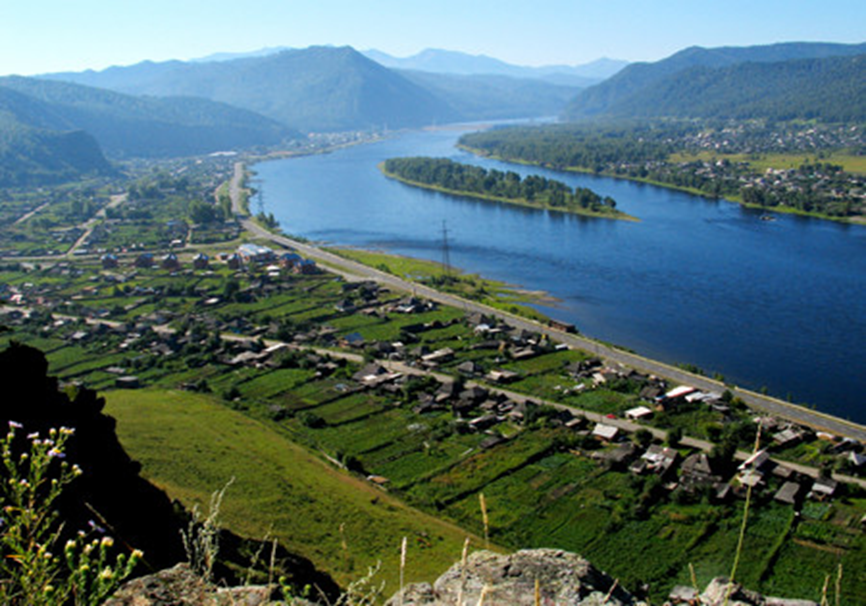 	Газета распространяется бесплатно*Орган издания Муниципальное образование «Сизинский сельсовет»СЕГОДНЯ В НОМЕРЕ:Решение № 164…………………………………………………………………….стр.2Решение № 165…………. …………………………….….…..……….…..….......стр.12Решение № 166………………………………………………………………........стр.37Решение № 167…………………………………………………………………….стр.45Решение № 168…………………………………………………………………….стр.54Решение № 169…………………………………………………………………….стр.56РОССИЙСКАЯ ФЕДЕРАЦИЯКРАСНОЯРСКИЙ КРАЙ ШУШЕНСКИЙ РАЙОНСИЗИНСКИЙ СЕЛЬСКИЙ СОВЕТ ДЕПУТАТОВРЕШЕНИЕ  17.08.2018                                     с. Сизая                                     № 164Об исполнении бюджета за I полугодие 2018 годаЗаслушав отчет администрации Сизинского сельсовета по исполнению бюджета МО «Сизинский сельсовет» за I полугодие 2018 год о том, что на 1 июля 2018г. бюджет исполнен по доходам в сумме 4 360 990,95 руб.; по расходам в сумме 3 966 158,91 руб.; по источникам внутреннего финансирования дефицита бюджета в сумме -394 832,04 руб. В соответствии со статьёй 153 Бюджетного кодекса Российской Федерации,  на основании статьи 22 Устава Сизинского сельсовета, Сизинский сельский Совет депутатовРЕШИЛ:Информацию об исполнении бюджета за I полугодие 2018 года принять к сведению.Решение вступает в силу с момента его принятия.Председатель Сизинского сельского Совета депутатов                                                           Л.Л. КопнинаПриложение №5 К Решению  № 164  от 17.08.2018Отчет об использовании средств резервного фондана  01.07.2018по МО «СИЗИНСКИЙ  СЕЛЬСОВЕТ»Местный резервный фондПриложение №6К Постановлению № 164 от 17.08.2018Информация о финансировании муниципальных программ МО «Сизинский сельсовет» в 2018 году на 01.07.2018Приложение №7К Решению  № 164от 17.08.2018 Информация о финансировании муниципальной адресной инвестиционной программы Сизинского сельсовета на  2018 год.В МО «Сизинский сельсовет»  муниципальная адресная инвестиционная программа на 2018 год не предусмотрена.РОССИЙСКАЯ ФЕДЕРАЦИЯКРАСНОЯРСКИЙ  КРАЙ    ШУШЕНСКИЙ РАЙОНСИЗИНСКИЙ СЕЛЬСКИЙ СОВЕТ ДЕПУТАТОВР Е Ш Е Н И Е«О внесении дополнений и изменений в Решение Сизинского сельского Совета депутатов от 25 декабря2017 г. №132«О бюджете Сизинского сельсовета на 2018 год и плановый период 2019-2020»в редакции №133 от 07.02.2018в редакции №147 от 25.04.2018в редакции №158 от 31.05.2018В соответствии с Федеральным законом №131-ФЗ от 06.10.2003 «Об общих принципах организации местного самоуправления в Российской Федерации», статьей 22 Устава Сизинского сельсовета, Сизинский сельский Совет депутатов РЕШИЛ: Внести в Решение Сизинского сельского Совета депутатов от  25 декабря 2017 г. №132«О бюджете Сизинского сельсовета на 2018 год и плановый период 2019-2020» следующие изменения и дополнения:Пункт 1 изложить в следующей редакции:«1.  Утвердить основные характеристики бюджета Сизинского сельсовета на 2018 год:1) прогнозируемый общий объем доходов бюджета Сизинского сельсовета в сумме 8 581 854,00  рублей;2) общий объем расходов бюджета Сизинского сельсовета в сумме 9 756 819,00 рублей;3) дефицит  бюджета Сизинского сельсовета в сумме 1 174 965,00 рублей;4) источники внутреннего финансирования дефицита бюджета Сизинского сельсовета в сумме (1 174 965,00рублей) согласно приложению №1 к настоящему Решению.    Утвердить основные характеристики бюджета Сизинского сельсовета на 2019 год и на 2020 год:1) прогнозируемый общий объем доходов бюджета Сизинского сельсовета на 2019 год в сумме 7 616 184,00 рублей и на 2020 год в сумме 7 826 695,00рублей;2) общий объем расходов бюджета Сизинского сельсовета на 2019 год в сумме 7 616 184,00рублей,в том числе условно утвержденные расходы в сумме182 125,00 рублей, и на 2020 год в сумме 7 826 695,00рублей, в том числе условно утвержденные расходы  в сумме 373 836,00 рублей;3) дефицит бюджета на 2019 год в сумме 0,00 рублей и на 2020 год в сумме 0,00 рублей;4) источники внутреннего финансирования дефицита бюджета Сизинского сельсовета на 2019 год в сумме 0,00 рублей и на 2020 год в сумме 0,00 рублей согласно приложению №1 к настоящему Решению.»;1.2. В приложении №1 «Источники внутреннего финансирования дефицита бюджета Сизинского сельсовета в 2018 году и плановом периоде 2019-2020 годов»в графе 3 в строках 7-10 цифры «-7947401,00» заменить цифрами «-8581854,00»в графе 3 в строках 11-14 цифры «9122366,00» заменить цифрами 9756819,00»1.3. В приложении №4 «Доходы бюджета Сизинского сельсовета на 2018 год и плановый период 2019-2020 годов»в  графе 10 в строках 18-19 цифры «2646184,00» заменить цифрами «3280637,00»дополнить строкой 26 следующего содержаниястроки 26-29 считать строками 27-30в графе 10 в строке 30 цифры «7947401,00» заменить цифрами «8581854,00»   1.4.  В приложении №5 «Распределение бюджетных ассигнований по разделам и подразделам бюджетной классификации расходов бюджета Российской Федерации на 2018 год и плановый период2019-2020 годов»:в графе 3 в строке 1цифры «4306490,19» заменить цифрами «4321490,19»;в графе 3 в строке 4 цифры «2325015,89» заменить цифрами «2295720,89»в графе 3 в строке 6 цифры «847445,76» заменить цифрами «891740,76»в графе 3 в строке 14 цифры «2491570,81» заменить цифрами «3126023,81»в графе 3 в строке 15 цифры «1249120,00» заменить цифрами «1883573,00»в графе 3 в строках17-18 цифры «1276175,00» заменить цифрами «1261175,00»в строке ИТОГО цифры «9122366,00» заменить цифрами «9756819,00»1.5. В приложение №6 «Ведомственная структура расходов бюджета Сизинского сельсовета на 2018 год»в графе 6 в строке 1 цифры «9122366,00» заменить цифрами «9756819,00»в графе 6 в строке 2 цифры «4306490,19» заменить цифрами «4321490,19»;в графе 6 в строках 19-20 цифры «2325015,89» заменить цифрами «2295720,89»в графе 6 в строке 24 цифры «2277765,82» заменить цифрами «2248470,82»строки 29-30 исключитьстроки 31-47 считать строками 21-28в графе 6 в строке 37 цифры «847445,76» заменить цифрами «891740,76»;в графе 6 в строках38-39 цифры «814460,00» заменить цифрами «884846,76»;в графе 6 в строке40 цифры «814460,00» заменить цифрами «825364,00»;в графе 6 в строках 46-47 цифры «158780,00» заменить цифрами «142780,00»дополнить  строками 48-54 следующего содержаниястроки 52-99 считать строками 56-102в графе 6 в строке99 цифры «2491570,81» заменить цифрами «3126023,81»;в графе 6 в строках100-102 цифры «1249120,00» заменить цифрами «1883573,00»;дополнить  строками 103-105 следующего содержаниястроки 100-131 считать строками 106-137в графе 6 в строках 126-131 цифры «1276175,00» заменить цифрами «1261175,00»;1.6.  В приложение №8 «Распределение бюджетных ассигнований по целевым статьям (муниципальным программам Сизинского сельсовета и непрограммным направлениям деятельности), группам и подгруппам видов расходов, разделам, подразделам классификации расходов  бюджета Сизинского сельсовета на 2018 год»:в графе 6 в строке1 цифры «5058513,43» заменить цифрами «5043513,43»;строки 24-25 исключитьстроки 26-90 считать строками 24-88в графе 6 в строках 48-52  цифры «1276175,00» заменить цифрами «1261175,00»;в графе 6 в строках 70-71 цифры «4036586,03» заменить цифрами «4686039,03»;дополнить строками 89-91 следующего содержанияв графе 6 в строках 20-23 цифры «892394,32» заменить цифрами «889223,30»;дополнить строками 24-25 следующего содержаниястроки 91-103 считать строками 92-104в графе 6 в строке92 цифры «840551,76» заменить цифрами «855551,76»дополнить строками 105-113 следующего содержаниястроки 104-145 считать строками 114-153в строке ИТОГО цифры «9122366,00» заменить цифрами «9756819».1.7.В приложении №10 «Распределение иных межбюджетных трансфертов на осуществление передаваемых полномочий Администрацией Сизинского сельсовета Администрации Шушенского района по  созданию условий для организации досуга и обеспечения жителей поселения услугами организаций культуры в 2018 году и плановом периоде 2019 - 2020 годов.» :в таблице 2:в графе 3 в строке 1 цифры «1276175,00» заменить цифрами «1261175,00»;в строке ВСЕГО цифры «1276175,00» заменить цифрами «1261175,00».1.8. В приложении №12 «Методика расчета объемов  межбюджетных трансфертов  передаваемых из  бюджетаСизинского сельсовета в бюджет Шушенского района на 2018 год» в приложении к «Методике расчета объемов  межбюджетных трансфертов  передаваемых из  бюджета Сизинского сельсовета в   бюджет Шушенского района на 2018 год» в графе 2 исключить строки 24-25строки 26-27 считать строками 24-25в графе 2 строки 26 цифры «1276175,00» заменить цифрами «1261175,00»Приложения №,1,4,5,6,8,10,12 к Решению изложить в новой редакции согласно приложениям №1,2,3,4,5,6,7к настоящему Решению.Контроль над исполнением настоящего Решения возложить на  постоянную комиссию по бюджету, финансам, собственности, по охране окружающей среды и природопользования (Акулич Л.С.)Настоящее решение вступает в силу после его официального опубликования (обнародования) в газете «Сизинские вести».Распределение иных межбюджетных трансфертов на осуществление передаваемых полномочий Администрацией Сизинского сельсовета Администрации Шушенского района по исполнению бюджета поселения в 2018 году и плановом периоде 2019 - 2020 годов                                                                                                                                                                   (рублей)Распределение иных межбюджетных трансфертов на осуществление передаваемых полномочий Администрацией Сизинского сельсовета Администрации Шушенского района по  созданию условий для организации досуга и обеспечения жителей поселения услугами организаций культуры в 2018 году и плановом периоде 2019 - 2020 годов                                                                                                                                                                   (рублей)Приложение  № 12 кРешению Сизинского сельского Совета депутатов                                                                                                                 от 25.12.2017  №  132     МЕТОДИКАРАСЧЕТА ОБЪЕМОВ МЕЖБЮДЖЕТНЫХ ТРАНСФЕРТОВ, ПЕРЕДАВАЕМЫХ ИЗ БЮДЖЕТА СИЗИНСКОГО СЕЛЬСОВЕТА В БЮДЖЕТ ШУШЕНСКОГО РАЙОНА НА 2018 ГОД 1. Методика расчета объемов межбюджетных трансфертов, передаваемых из бюджета Сизинского сельсовета в бюджет Шушенского района на осуществление части полномочий органов местного самоуправления (далее – Методика)  определяет цели предоставления и порядок расчета объемов межбюджетных трансфертов, передаваемых из бюджета Сизинского сельсовета (далее - сельсовета) в бюджет Шушенского района (далее – межбюджетные трансферты).2. Межбюджетные трансферты предоставляются в целях финансового обеспечения деятельности Администрации Шушенского района в связи с осуществлением части полномочий по решению следующих вопросов местного значения:– создание условий для организации досуга и обеспечения жителей поселения услугами организаций культуры.3. Объемы межбюджетных трансфертов, предоставляемых из бюджета сельсовета в бюджет муниципального района, определяются по следующей формуле:ОМТ = ФОТ + РМ,где ОМТ – объем межбюджетного трансферта, предоставляемый из бюджета сельсовета, округленный до целых тысяч рублей;ФОТ - размер фонда оплаты труда с начислениями работников, осуществляющих переданные полномочия;РМ – расходные материалы.Объем предоставляемых из бюджета сельсовета в бюджет Шушенского района межбюджетных трансфертов может быть увеличен в порядке, определенном настоящей Методикой.Приложение к Методике расчета объемамежбюджетных трансфертов, передаваемых из бюджета Сизинского сельсовета в бюджет Шушенского района на 2018	         руб.РОССИЙСКАЯ   ФЕДЕРАЦИЯКРАСНОЯРСКИЙ  КРАЙ  ШУШЕНСКИЙ  РАЙОНСИЗИНСКИЙ  СЕЛЬСКИЙ  СОВЕТ  ДЕПУТАТОВР Е Ш Е Н И Е    17.08.2018                                               с. Сизая                                                   № 166О внесении изменений в Решение Сизинского сельского Совета депутатов от 26 сентября 2013 года  № 203 «Об оплате труда работников отраслевых органов администрации Сизинского сельсовета, не относящихся к муниципальным должностям, должностям муниципальной службы» в редакции от 29.09.2014 № 242в редакции от 23.12.2016 № 75в редакции от 10.02.2017 № 83В соответствии со ст. ст. 135, 144 Трудового кодекса Российской Федерации, Законом Красноярского края от 29.10.2009г. № 9-3864  «О системах оплаты труда работников краевых государственных бюджетных и казенных учреждений» с изменениями, на основании письма Министерства финансов Красноярского края №14-11/8809 от 21.12.2017, руководствуясь ст. 22 Устава Сизинского сельсовета, Сизинский сельский Совет депутатовРЕШИЛ:Внести  в Решение Сизинского сельского Совета депутатов от 26.09.2013  № 203   «Положение об оплате труда работников отраслевых органов администрации Сизинского сельсовета, не относящихся к муниципальным должностям, должностям муниципальной службы» следующие изменения:в разделе 4, п. 4.21 абзаца 2 Положенияцифру «10 592,00» заменить цифрой «11 016,00».2. Контроль за исполнением настоящего Решения возложить на постоянную комиссию по законности, правопорядку, защите прав граждан, местному самоуправлению, благоустройству (Резиков В.И.).3. Настоящее Решение подлежит опубликованию в газете «Сизинские вести» и распространяется на правоотношения, возникшие с 01 января 2018 года.   Председатель Сизинского   сельского Совета депутатов                                                                     Л.Л. Копнина   Глава Сизинского сельсовета                                                                  Т.А. КоробейниковаПриложениек Решению      Сизинского сельского Совета депутатовот 17.08.2018г. № 166Положение«Об  оплате труда работниковотраслевых органов администрации Сизинского сельсовета, не относящихся к муниципальным должностям, должностям муниципальной службы»Настоящее Положение устанавливает систему оплаты труда работников отраслевых органов администрации Сизинского сельсовета, не относящихся к муниципальным должностям, должностям муниципальной службы (далее - работники учреждений), финансируемых за счет средств бюджета сельсовета, отличные от тарифной системы оплаты труда.1. ОБЩИЕ ПОЛОЖЕНИЯ1.1. Система оплаты труда работников учреждений (далее - система оплаты труда) включает в себя следующие элементы оплаты труда:оклады (должностные оклады), ставки заработной платы;выплаты компенсационного характера;выплаты стимулирующего характера.1.2. Система оплаты труда, включая размеры окладов (должностных окладов), ставок заработной платы, выплат компенсационного и стимулирующего характера, для работников учреждений устанавливается коллективными договорами, соглашениями, локальными нормативными актами в соответствии с трудовым законодательством, иными нормативными правовыми актами Российской Федерации и Красноярского края, содержащими нормы трудового права, и настоящим Положением.1.3. Система оплаты труда устанавливается с учетом:а) единого тарифно-квалификационного справочника работ и профессий рабочих;б) единого квалификационного справочника должностей руководителей, специалистов и служащих;в) государственных гарантий по оплате труда;г) примерных положений об оплате труда работников учреждений по ведомственной принадлежности с учетом видов экономической деятельности;д) рекомендаций трехсторонней комиссии по регулированию социально-трудовых отношений;е) мнения представительного органа работников.1.4. Примерные положения об оплате труда работников учреждений по ведомственной принадлежности с учетом видов экономической деятельности утверждаются постановлением администрации Сизинского сельсовета.1.5. Для работников учреждений, осуществляющих переданные полномочия субъекта Российской Федерации, система оплаты труда устанавливается в соответствии с настоящим Положением в пределах бюджетных ассигнований, предоставляемых из федерального бюджета, если иное не установлено решением о бюджете сельсовета на очередной финансовый год и плановый период.1.6. Заработная плата работников учреждений увеличивается (индексируется) с учетом уровня потребительских цен на товары и услуги. Сроки и размеры индексации определяются законом Красноярского края о краевом бюджете.1.9. Работникам учреждений в случаях, установленных настоящим Положением, осуществляется выплата единовременной материальной помощи.2. ОКЛАДЫ (ДОЛЖНОСТНЫЕ ОКЛАДЫ), СТАВКИ ЗАРАБОТНОЙ ПЛАТЫ2.1. Размеры окладов (должностных окладов), ставок заработной платы конкретным работникам устанавливаются руководителем учреждения на основе требований к профессиональной подготовке и уровню квалификации, которые необходимы для осуществления соответствующей профессиональной деятельности, с учетом сложности и объема выполняемой работы в соответствии с размерами окладов (должностных окладов), ставок заработной платы, определенных в коллективных договорах, соглашениях, локальных нормативных актах.2.2. В коллективных договорах, соглашениях, локальных нормативных актах размеры окладов (должностных окладов), ставок заработной платы устанавливаются не ниже минимальных размеров окладов (должностных окладов), ставок заработной платы, определяемых по квалификационным уровням профессиональных квалификационных групп и отдельным должностям, не включенным в профессиональные квалификационные группы (далее - минимальные размеры окладов, ставок).2.3. Минимальные размеры окладов, ставок устанавливаются в примерных положениях об оплате труда.В примерных положениях об оплате труда могут устанавливаться должности (профессии) работников учреждений и условия, при которых размеры окладов (должностных окладов), ставок заработной платы работникам учреждений устанавливаются выше минимальных размеров окладов, ставок.3. ВЫПЛАТЫ КОМПЕНСАЦИОННОГО ХАРАКТЕРА3.1. Порядок установления выплат компенсационного характера, их виды и размеры определяются в соответствии с трудовым законодательством и иными нормативными правовыми актами Российской Федерации и Красноярского края, содержащими нормы трудового права, и настоящим Положением.3.2. К выплатам компенсационного характера относятся:выплаты работникам, занятым на тяжелых работах, работах с вредными и (или) опасными и иными особыми условиями труда;выплаты за работу в местностях с особыми климатическими условиями; выплаты за работу в условиях, отклоняющихся от нормальных (при выполнении работ различной квалификации, совмещении профессий (должностей), сверхурочной работе, работе в ночное время и при выполнении работ в других условиях, отклоняющихся от нормальных).3.3. Виды выплат компенсационного характера, размеры и условия их осуществления устанавливаются в примерных положениях об оплате труда в соответствии с трудовым законодательством и иными нормативными правовыми актами Российской Федерации, Красноярского края и Сизинского сельсовета, содержащими нормы трудового права, и настоящим Положением.3.4. В случаях, определенных законодательством Российской Федерации, Красноярского края и Сизинского сельсовета, к заработной плате работников учреждений устанавливаются районный коэффициент, процентная надбавка к заработной плате за стаж работы в районах Крайнего Севера и приравненных к ним местностях или надбавка за работу в местностях с особыми климатическими условиями.4. ВЫПЛАТЫ СТИМУЛИРУЮЩЕГО ХАРАКТЕРА4.1. Работникам учреждений в пределах утвержденного фонда оплаты труда могут устанавливаться следующие выплаты стимулирующего характера:выплаты за важность выполняемой работы, степень самостоятельности и ответственности при выполнении поставленных задач;выплаты за интенсивность и высокие результаты работы;выплаты за качество выполняемых работ;персональные выплаты;выплаты по итогам работы.         4.2. Выплаты   стимулирующего   характера   производятся  по  решению руководителя  учреждения  с  учетом  критериев  оценки  результативности  и качества труда работника. Критерии оценки результативности и качества труда работников   не  учитываются  при  выплате  стимулирующих  выплат за условия работы в сельской местности в  целях повышения  уровня оплаты труда молодым специалистам, обеспечения заработной платы   работника   на   уровне   размера   минимальной   заработной  платы (минимального  размера  оплаты  труда), обеспечения  региональной  выплаты, установленной    пунктом   4.21    настоящего раздела.   Критерии    оценки результативности  и качества    труда    работников   учреждений     могут детализироваться,   конкретизироваться,    дополняться    и  уточняться   в коллективных    договорах,   соглашениях,   локальных   нормативных   актах учреждений, устанавливающих систему оплаты труда.    4.21 Работникам,  месячная  заработная  плата  которых  при  полностью отработанной  норме  рабочего  времени  и выполненной норме труда (трудовых обязанностей) не превышает размер заработной платы, установленный настоящим пунктом, предоставляется региональная выплата.    Для   целей   расчета  региональной  выплаты  размер  заработной  платы составляет 11016,00 рублей, согласно Закону Красноярского края от 29.10.2009 № 9-3864 (с изменениями).         Региональная  выплата  для  работника  рассчитывается как разница между размером  заработной  платы,  установленным  настоящим  пунктом, и месячной заработной  платой  конкретного  работника при полностью отработанной норме рабочего времени и выполненной норме труда (трудовых обязанностей).    Работникам,  месячная  заработная  плата  которых  по  основному  месту работы  при  не  полностью отработанной норме рабочего времени ниже размера заработной    платы,   установленного   настоящим   пунктом,   исчисленного пропорционально  отработанному  времени,  установить  региональную выплату, размер  которой  для  каждого  работника  определяется  как  разница  между размером  заработной  платы,  установленным  настоящим пунктом, исчисленным пропорционально  отработанному  работником  времени, и величиной заработной платы конкретного работника за соответствующий период времени.    Для  целей  настоящего  пункта  при  расчете  региональной  доплаты под месячной   заработной   платой   понимается  заработная  плата  конкретного работника  с  учетом  доплаты  до  размера  минимальной  заработной  платы, установленного в Красноярском крае (в случае ее осуществления).    Региональная   выплата   включает   в   себя  начисления  по  районному коэффициенту,  процентной  надбавке  к  заработной  плате  за стаж работы в районах  Крайнего  Севера  и  приравненных к ним местностях или надбавке за работу в местностях с особыми климатическими условиями.    Размеры  заработной  платы  для расчета региональной выплаты включают в себя начисления по районному коэффициенту, процентной надбавке к заработной плате  за  стаж  работы  в  районах  Крайнего  Севера  и приравненных к ним местностях  или  надбавке  за  работу в местностях с особыми климатическими условиями.        4.22 Персональные  выплаты  устанавливаются  с учетом квалификационной категории,  сложности,  напряженности  и  особого  режима  работы, работы в сельской   местности,   в  целях  повышения  уровня  оплаты  труда  молодым специалистам,  обеспечения  заработной  платы  работника  на уровне размера минимальной   заработной   платы   (минимального   размера  оплаты  труда), обеспечения  региональной  выплаты,  установленной  пунктом 4.21  настоящего раздела.4.3. Виды выплат стимулирующего характера, размеры и условия их осуществления, критерии оценки результативности и качества труда работников устанавливаются в примерных положениях об оплате труда.4.4. Выплаты стимулирующего характера производятся в пределах бюджетных ассигнований на оплату труда работников учреждения.4.5. Виды, условия, размер и порядок выплат стимулирующего характера, в том числе критерии оценки результативности и качества труда для работников  исполнительных органов местного самоуправления по должностям, не отнесенным к муниципальным должностям, определяются, администрацией Сизинского сельсовета.5. ЕДИНОВРЕМЕННАЯ МАТЕРИАЛЬНАЯ ПОМОЩЬ5.1. Работникам учреждений в пределах утвержденного фонда оплаты труда осуществляется выплата единовременной материальной помощи.5.2. Единовременная материальная помощь работникам учреждений оказывается по решению руководителя учреждения в связи с бракосочетанием, рождением ребенка, в связи со смертью супруга (супруги) или близких родственников (детей, родителей).5.3. Размер единовременной материальной помощи не может превышать трех тысяч рублей по каждому основанию, предусмотренному пунктом 5.2 настоящего раздела.5.4. Выплата единовременной материальной помощи работникам учреждений производится на основании приказа руководителя учреждения с учетом положений настоящей статьи.6. ОПЛАТА ТРУДА РУКОВОДИТЕЛЕЙ УЧРЕЖДЕНИЙ, ИХ ЗАМЕСТИТЕЛЕЙИ ГЛАВНЫХ БУХГАЛТЕРОВ6.1. Заработная плата руководителей учреждений, их заместителей и главных бухгалтеров включает в себя должностной оклад, выплаты компенсационного и стимулирующего характера, определяемые в соответствии с настоящим Положением.6.2. Размер должностного оклада руководителя учреждения устанавливается трудовым договором и определяется в кратном отношении к среднему размеру оклада (должностного оклада), ставки заработной платы работников основного персонала возглавляемого им учреждения с учетом отнесения учреждения к группе по оплате труда руководителей учреждений в соответствии с приложением 1 к настоящему Положению.6.3. Группа по оплате труда руководителей учреждений определяется на основании объемных показателей, характеризующих работу учреждения, а также иных показателей, учитывающих численность работников учреждения, техническое обеспечение учреждения и другие факторы, в соответствии с приложением 1 к настоящему Положению.6.4. Руководителю учреждения группа по оплате труда руководителей учреждений устанавливается локальным правовым актом  администрации Сизинского сельсовета, и определяется не реже одного раза в год в соответствии со значениями объемных показателей за предшествующий год или плановый период.6.5. Средний размер оклада (должностного оклада), ставки заработной платы работников основного персонала определяется в соответствии с порядком исчисления среднего размера оклада (должностного оклада), ставки заработной платы работников основного персонала для определения размера должностного оклада руководителя учреждения в соответствии с приложением 2 к настоящему Положению и перечнем должностей, профессий работников учреждений, относимых к основному персоналу по виду экономической деятельности, устанавливаемых в примерных положениях об оплате труда.6.7. Размеры должностных окладов заместителей руководителей и главных бухгалтеров устанавливаются руководителем учреждения на 10 - 30 процентов ниже размеров должностных окладов руководителей этих учреждений.6.8. Виды выплат компенсационного характера, размеры и условия их осуществления для руководителей учреждений, их заместителей и главных бухгалтеров устанавливаются администрацией Сизинского сельсовета в примерных положениях об оплате труда в соответствии с трудовым законодательством и иными нормативными правовыми актами Российской Федерации и Красноярского края и администрации Сизинского сельсовета, содержащими нормы трудового права, и настоящим Положением.6.9. Виды выплат стимулирующего характера, размеры и условия их осуществления для руководителей, их заместителей и главных бухгалтеров, в том числе критерии оценки результативности и качества деятельности учреждений, устанавливаются Администрацией Сизинского сельсовета в примерных положениях об оплате труда.6.10. Выплаты стимулирующего характера для руководителей, их заместителей и главных бухгалтеров производятся с учетом критериев оценки результативности и качества деятельности учреждения.Выплаты стимулирующего характера руководителям учреждений производятся в пределах объема средств на осуществление выплат стимулирующего характера руководителям учреждений.6.11. Объем средств на осуществление выплат стимулирующего характера руководителям учреждений выделяется в бюджетной смете учреждений.6.12. Объем средств на осуществление выплат стимулирующего характера руководителям учреждений определяется в кратном отношении к размерам должностных окладов руководителей учреждений. Количество должностных окладов руководителей учреждений, учитываемых при определении объема средств на выплаты стимулирующего характера руководителям учреждений, определяется в примерных положениях об оплате труда, но не выше предельного количества должностных окладов руководителей учреждений, учитываемых при определении объема средств на выплаты стимулирующего характера руководителям учреждений, установленных приложением 3 к настоящему Положению, с учетом районного коэффициента, процентной надбавки к заработной плате за стаж работы в районах Крайнего Севера и приравненных к ним местностях или надбавки за работу в местностях с особыми климатическими условиями.6.13. Порядок использования средств на осуществление выплат стимулирующего характера руководителям учреждений устанавливается администрацией Сизинского сельсовета в примерных положениях об оплате труда.6.14. Руководителям учреждений, их заместителям и главным бухгалтерам может оказываться единовременная материальная помощь с учетом положений раздела 5 настоящего Положения.7. РАСХОДНЫЕ ОБЯЗАТЕЛЬСТВА7.1. Оплата труда работников отраслевых органов администрации Сизинского сельсовета, не относящихся к муниципальным должностям, должностям муниципальной службы осуществляется в соответствии с настоящим Положением и является расходным обязательством Сизинского сельсовета.8. ЗАКЛЮЧИТЕЛЬНЫЕ И ПЕРЕХОДНЫЕ ПОЛОЖЕНИЯ8.1. Заработная плата в соответствии с системой оплаты труда, установленной настоящим Решением, устанавливается работнику при наличии действующих коллективных договоров (их изменений), соглашений, локальных нормативных актов, устанавливающих систему оплаты труда в соответствии с трудовым законодательством, иными нормативными правовыми актами Российской Федерации, Красноярского края и Сизинского сельсовета, содержащими нормы трудового права, и настоящим Решением, с момента распространения на работников условий оплаты труда, установленных трудовым договором (дополнительным соглашением к трудовому договору), в соответствии с настоящим Решением.8.2. При переходе на систему оплаты труда обеспечивается сохранение гарантированной части заработной платы работников в рамках определения размеров окладов (должностных окладов), ставок заработной платы, компенсационных выплат и стимулирующих выплат в части персональных выплат по системе оплаты труда в сумме не ниже размера заработной платы (без учета стимулирующих выплат), установленного тарифной системой оплаты труда.9.ВСТУПЛЕНИЕ В СИЛУ НАСТОЯЩЕГО ПОЛОЖЕНИЯ9.1.Настоящее положение вступает в силу со дня его официального опубликования и применяется к правоотношениям, возникшим с 01 октября 2013 года.Приложение 1к Положениюо  системе оплатыработников отраслевых органов администрации Сизинского сельсовета, не относящихся к муниципальным должностям, должностям муниципальной службыПОКАЗАТЕЛИДЛЯ ОТНЕСЕНИЯ УЧРЕЖДЕНИЙ К ГРУППАМ ПО ОПЛАТЕ ТРУДАРУКОВОДИТЕЛЯ УЧРЕЖДЕНИЯ      1.Специализированное учреждение  по ведению бухгалтерского учета2. Группа по оплате труда руководителей учреждений определяется на основании документов, подтверждающих наличие показателей на 1 января текущего года.         3. Учреждение по обеспечению жизнедеятельности органов местного самоуправления      4. Группа по оплате труда руководителей учреждений определяется на основании документов, подтверждающих наличие показателей на 1 января текущего года.         5. Группы по оплате труда руководителей  учреждений КОЛИЧЕСТВО СРЕДНИХ ОКЛАДОВ (ДОЛЖНОСТНЫХ ОКЛАДОВ), СТАВОКЗАРАБОТНОЙ ПЛАТЫ РАБОТНИКОВ ОСНОВНОГО ПЕРСОНАЛА,ИСПОЛЬЗУЕМОЕ ПРИ ОПРЕДЕЛЕНИИ РАЗМЕРА ДОЛЖНОСТНОГО ОКЛАДАРУКОВОДИТЕЛЯ УЧРЕЖДЕНИЯ С УЧЕТОМ ОТНЕСЕНИЯ УЧРЕЖДЕНИЯК ГРУППЕ ПО ОПЛАТЕ ТРУДА РУКОВОДИТЕЛЕЙ УЧРЕЖДЕНИЙПриложение 2к ПоложениюОб оплате трудаработников отраслевых органов администрации Сизинского сельсовета, не относящихся к муниципальным должностям, должностям муниципальной службыПОРЯДОКИСЧИСЛЕНИЯ РАЗМЕРА ОКЛАДА (ДОЛЖНОСТНОГО ОКЛАДА), СТАВКИЗАРАБОТНОЙ ПЛАТЫ РАБОТНИКОВ ОСНОВНОГО ПЕРСОНАЛАДЛЯ ОПРЕДЕЛЕНИЯ РАЗМЕРА ДОЛЖНОСТНОГО ОКЛАДАРУКОВОДИТЕЛЯ УЧРЕЖДЕНИЯ1. Настоящий Порядок определяет правила исчисления среднего размера оклада (должностного оклада), ставки заработной платы работников основного персонала для определения размера должностного оклада руководителя учреждения.2. Средний размер оклада (должностного оклада), ставки заработной платы работников основного персонала для определения размера должностного оклада руководителя учреждения утверждается приказом руководителя учреждения и рассчитывается по формуле:                                     n                                    SUM i=1 ДОi                             ДОср = ------------,                                         Nгде:SUM - знак суммы;ДОср. - средний размер оклада (должностного оклада), ставки заработной платы работников основного персонала;ДОi - размер оклада (должностного оклада), ставки заработной платы работника основного персонала, установленный в соответствии со штатным расписанием учреждения;n - штатная численность работников основного персонала.3. Средний размер оклада (должностного оклада), ставки заработной платы работников основного персонала для определения размера должностного оклада руководителя учреждения подлежит пересмотру в случае:изменения утвержденной штатной численности работников основного персонала учреждения более чем на 15 процентов;увеличения (индексации) окладов (должностных окладов), ставок заработной платы работников.Приложение 3к ПоложениюОб оплате трудаработников отраслевых органов администрации Сизинского сельсовета, не относящихся к муниципальным должностям, должностям муниципальной службы ПРЕДЕЛЬНОЕ КОЛИЧЕСТВО ДОЛЖНОСТНЫХ ОКЛАДОВРУКОВОДИТЕЛЕЙ УЧРЕЖДЕНИЙ, УЧИТЫВАЕМЫХ ПРИ ОПРЕДЕЛЕНИИОБЪЕМА СРЕДСТВ НА ВЫПЛАТЫ СТИМУЛИРУЮЩЕГО ХАРАКТЕРАРУКОВОДИТЕЛЯМ УЧРЕЖДЕНИЙРОССИЙСКАЯ   ФЕДЕРАЦИЯКРАСНОЯРСКИЙ  КРАЙ  ШУШЕНСКИЙ  РАЙОНСИЗИНСКИЙ  СЕЛЬСКИЙ  СОВЕТ  ДЕПУТАТОВР Е Ш Е Н И Е17.08.2018                                                с. Сизая                                                   № 167О внесении изменений в Решение Сизинского сельского Совета депутатов от 26 сентября 2013 года  № 203 «Об оплате труда работников отраслевых органов администрации Сизинского сельсовета, не относящихся к муниципальным должностям, должностям муниципальной службы» в редакции от 29.09.2014 № 242в редакции от 23.12.2016 № 75в редакции от 10.02.2017 № 83в редакции от 17.08.2018 № 166В соответствии со ст. ст. 135, 144 Трудового кодекса Российской Федерации, Законом Красноярского края от 29.10.2009 № 9-3864  «О системах оплаты труда работников краевых государственных бюджетных и казенных учреждений» с изменениями, на основании письма Министерства финансов Красноярского края № № 14-11/3801 от 22.06.2018 «О внесении изменений в отдельные законы края», руководствуясь ст.22 Устава Сизинского сельсовета, Сизинский сельский Совет депутатов РЕШИЛ:Внести  в Решение Сизинского сельского Совета депутатов от 26.09.2013  № 203   Положение «Об оплате труда работников отраслевых органов администрации Сизинского сельсовета, не относящихся к муниципальным должностям, должностям муниципальной службы» следующие изменения:в разделе 4, п. 4.21 абзаца 2 Положенияцифру «11 016,00» заменить цифрой «17 861,00».2. Контроль за исполнением настоящего Решения возложить на постоянную комиссию по законности, правопорядку, защите прав граждан, местному самоуправлению, благоустройству (Резиков В.И.).3. Решение вступает в силу со дня официального опубликования в газете «Сизинские вести» и применяется к правоотношениям, возникающим с 01 сентября  2018 года.   Председатель Сизинского   сельского Совета депутатов                                                                  Л.Л. Копнина   Глава Сизинского сельсовета                                                               Т.А. КоробейниковаПриложениек Решению      Сизинского сельского Совета депутатов от 17.08.2018г. № 167 Положение«Об  оплате труда работниковотраслевых органов администрации Сизинского сельсовета, не относящихся к муниципальным должностям, должностям муниципальной службы»Настоящее Положение устанавливает систему оплаты труда работников отраслевых органов администрации Сизинского сельсовета, не относящихся к муниципальным должностям, должностям муниципальной службы (далее - работники учреждений), финансируемых за счет средств бюджета сельсовета, отличные от тарифной системы оплаты труда.1. ОБЩИЕ ПОЛОЖЕНИЯ1.1. Система оплаты труда работников учреждений (далее - система оплаты труда) включает в себя следующие элементы оплаты труда:оклады (должностные оклады), ставки заработной платы;выплаты компенсационного характера;выплаты стимулирующего характера.1.2. Система оплаты труда, включая размеры окладов (должностных окладов), ставок заработной платы, выплат компенсационного и стимулирующего характера, для работников учреждений устанавливается коллективными договорами, соглашениями, локальными нормативными актами в соответствии с трудовым законодательством, иными нормативными правовыми актами Российской Федерации и Красноярского края, содержащими нормы трудового права, и настоящим Положением.1.3. Система оплаты труда устанавливается с учетом:а) единого тарифно-квалификационного справочника работ и профессий рабочих;б) единого квалификационного справочника должностей руководителей, специалистов и служащих;в) государственных гарантий по оплате труда;г) примерных положений об оплате труда работников учреждений по ведомственной принадлежности с учетом видов экономической деятельности;д) рекомендаций трехсторонней комиссии по регулированию социально-трудовых отношений;е) мнения представительного органа работников.1.4. Примерные положения об оплате труда работников учреждений по ведомственной принадлежности с учетом видов экономической деятельности утверждаются постановлением администрации Сизинского сельсовета.1.5. Для работников учреждений, осуществляющих переданные полномочия субъекта Российской Федерации, система оплаты труда устанавливается в соответствии с настоящим Положением в пределах бюджетных ассигнований, предоставляемых из федерального бюджета, если иное не установлено решением о бюджете сельсовета на очередной финансовый год и плановый период.1.6. Заработная плата работников учреждений увеличивается (индексируется) с учетом уровня потребительских цен на товары и услуги. Сроки и размеры индексации определяются законом Красноярского края о краевом бюджете.1.9. Работникам учреждений в случаях, установленных настоящим Положением, осуществляется выплата единовременной материальной помощи.2. ОКЛАДЫ (ДОЛЖНОСТНЫЕ ОКЛАДЫ), СТАВКИ ЗАРАБОТНОЙ ПЛАТЫ2.1. Размеры окладов (должностных окладов), ставок заработной платы конкретным работникам устанавливаются руководителем учреждения на основе требований к профессиональной подготовке и уровню квалификации, которые необходимы для осуществления соответствующей профессиональной деятельности, с учетом сложности и объема выполняемой работы в соответствии с размерами окладов (должностных окладов), ставок заработной платы, определенных в коллективных договорах, соглашениях, локальных нормативных актах.2.2. В коллективных договорах, соглашениях, локальных нормативных актах размеры окладов (должностных окладов), ставок заработной платы устанавливаются не ниже минимальных размеров окладов (должностных окладов), ставок заработной платы, определяемых по квалификационным уровням профессиональных квалификационных групп и отдельным должностям, не включенным в профессиональные квалификационные группы (далее - минимальные размеры окладов, ставок).2.3. Минимальные размеры окладов, ставок устанавливаются в примерных положениях об оплате труда.В примерных положениях об оплате труда могут устанавливаться должности (профессии) работников учреждений и условия, при которых размеры окладов (должностных окладов), ставок заработной платы работникам учреждений устанавливаются выше минимальных размеров окладов, ставок.3. ВЫПЛАТЫ КОМПЕНСАЦИОННОГО ХАРАКТЕРА3.1. Порядок установления выплат компенсационного характера, их виды и размеры определяются в соответствии с трудовым законодательством и иными нормативными правовыми актами Российской Федерации и Красноярского края, содержащими нормы трудового права, и настоящим Положением.3.2. К выплатам компенсационного характера относятся:выплаты работникам, занятым на тяжелых работах, работах с вредными и (или) опасными и иными особыми условиями труда;выплаты за работу в местностях с особыми климатическими условиями; выплаты за работу в условиях, отклоняющихся от нормальных (при выполнении работ различной квалификации, совмещении профессий (должностей), сверхурочной работе, работе в ночное время и при выполнении работ в других условиях, отклоняющихся от нормальных).3.3. Виды выплат компенсационного характера, размеры и условия их осуществления устанавливаются в примерных положениях об оплате труда в соответствии с трудовым законодательством и иными нормативными правовыми актами Российской Федерации, Красноярского края и Сизинского сельсовета, содержащими нормы трудового права, и настоящим Положением.3.4. В случаях, определенных законодательством Российской Федерации, Красноярского края и Сизинского сельсовета, к заработной плате работников учреждений устанавливаются районный коэффициент, процентная надбавка к заработной плате за стаж работы в районах Крайнего Севера и приравненных к ним местностях или надбавка за работу в местностях с особыми климатическими условиями.4. ВЫПЛАТЫ СТИМУЛИРУЮЩЕГО ХАРАКТЕРА4.1. Работникам учреждений в пределах утвержденного фонда оплаты труда могут устанавливаться следующие выплаты стимулирующего характера:выплаты за важность выполняемой работы, степень самостоятельности и ответственности при выполнении поставленных задач;выплаты за интенсивность и высокие результаты работы;выплаты за качество выполняемых работ;персональные выплаты;выплаты по итогам работы.         4.2. Выплаты   стимулирующего   характера   производятся  по  решению руководителя  учреждения  с  учетом  критериев  оценки  результативности  и качества труда работника. Критерии оценки результативности и качества труда работников   не  учитываются  при  выплате  стимулирующих  выплат за условия работы в сельской местности в  целях повышения  уровня оплаты труда молодым специалистам, обеспечения заработной платы   работника   на   уровне   размера   минимальной   заработной  платы (минимального  размера  оплаты  труда), обеспечения  региональной  выплаты, установленной    пунктом   4.21    настоящего раздела.   Критерии    оценки результативности  и качества    труда    работников   учреждений     могут детализироваться,   конкретизироваться,    дополняться    и  уточняться   в коллективных    договорах,   соглашениях,   локальных   нормативных   актах учреждений, устанавливающих систему оплаты труда.    4.21 Работникам,  месячная  заработная  плата  которых  при  полностью отработанной  норме  рабочего  времени  и выполненной норме труда (трудовых обязанностей) не превышает размер заработной платы, установленный настоящим пунктом, предоставляется региональная выплата.    Для   целей   расчета  региональной  выплаты  размер  заработной  платы составляет 17861,00 рублей, согласно Закону Красноярского края от 29.10.2009 № 9-3864 (с изменениями).       Региональная  выплата  для  работника  рассчитывается как разница между размером  заработной  платы,  установленным  настоящим  пунктом, и месячной заработной  платой  конкретного  работника при полностью отработанной норме рабочего времени и выполненной норме труда (трудовых обязанностей).    Работникам,  месячная  заработная  плата  которых  по  основному  месту работы  при  не  полностью отработанной норме рабочего времени ниже размера заработной    платы,   установленного   настоящим   пунктом,   исчисленного пропорционально  отработанному  времени,  установить  региональную выплату, размер  которой  для  каждого  работника  определяется  как  разница  между размером  заработной  платы,  установленным  настоящим пунктом, исчисленным пропорционально  отработанному  работником  времени, и величиной заработной платы конкретного работника за соответствующий период времени.    Для  целей  настоящего  пункта  при  расчете  региональной  доплаты под месячной   заработной   платой   понимается  заработная  плата  конкретного работника  с  учетом  доплаты  до  размера  минимальной  заработной  платы, установленного в Красноярском крае (в случае ее осуществления).    Региональная   выплата   включает   в   себя  начисления  по  районному коэффициенту,  процентной  надбавке  к  заработной  плате  за стаж работы в районах  Крайнего  Севера  и  приравненных к ним местностях или надбавке за работу в местностях с особыми климатическими условиями.    Размеры  заработной  платы  для расчета региональной выплаты включают в себя начисления по районному коэффициенту, процентной надбавке к заработной плате  за  стаж  работы  в  районах  Крайнего  Севера  и приравненных к ним местностях  или  надбавке  за  работу в местностях с особыми климатическими условиями.        4.22 Персональные  выплаты  устанавливаются  с учетом квалификационной категории,  сложности,  напряженности  и  особого  режима  работы, работы в сельской   местности,   в  целях  повышения  уровня  оплаты  труда  молодым специалистам,  обеспечения  заработной  платы  работника  на уровне размера минимальной   заработной   платы   (минимального   размера  оплаты  труда), обеспечения  региональной  выплаты,  установленной  пунктом 4.21  настоящего раздела.4.3. Виды выплат стимулирующего характера, размеры и условия их осуществления, критерии оценки результативности и качества труда работников устанавливаются в примерных положениях об оплате труда.4.4. Выплаты стимулирующего характера производятся в пределах бюджетных ассигнований на оплату труда работников учреждения.4.5. Виды, условия, размер и порядок выплат стимулирующего характера, в том числе критерии оценки результативности и качества труда для работников  исполнительных органов местного самоуправления по должностям, не отнесенным к муниципальным должностям, определяются, администрацией Сизинского сельсовета.5. ЕДИНОВРЕМЕННАЯ МАТЕРИАЛЬНАЯ ПОМОЩЬ5.1. Работникам учреждений в пределах утвержденного фонда оплаты труда осуществляется выплата единовременной материальной помощи.5.2. Единовременная материальная помощь работникам учреждений оказывается по решению руководителя учреждения в связи с бракосочетанием, рождением ребенка, в связи со смертью супруга (супруги) или близких родственников (детей, родителей).5.3. Размер единовременной материальной помощи не может превышать трех тысяч рублей по каждому основанию, предусмотренному пунктом 5.2 настоящего раздела.5.4. Выплата единовременной материальной помощи работникам учреждений производится на основании приказа руководителя учреждения с учетом положений настоящей статьи.6. ОПЛАТА ТРУДА РУКОВОДИТЕЛЕЙ УЧРЕЖДЕНИЙ, ИХ ЗАМЕСТИТЕЛЕЙИ ГЛАВНЫХ БУХГАЛТЕРОВ6.1. Заработная плата руководителей учреждений, их заместителей и главных бухгалтеров включает в себя должностной оклад, выплаты компенсационного и стимулирующего характера, определяемые в соответствии с настоящим Положением.6.2. Размер должностного оклада руководителя учреждения устанавливается трудовым договором и определяется в кратном отношении к среднему размеру оклада (должностного оклада), ставки заработной платы работников основного персонала возглавляемого им учреждения с учетом отнесения учреждения к группе по оплате труда руководителей учреждений в соответствии с приложением 1 к настоящему Положению.6.3. Группа по оплате труда руководителей учреждений определяется на основании объемных показателей, характеризующих работу учреждения, а также иных показателей, учитывающих численность работников учреждения, техническое обеспечение учреждения и другие факторы, в соответствии с приложением 1 к настоящему Положению.6.4. Руководителю учреждения группа по оплате труда руководителей учреждений устанавливается локальным правовым актом  администрации Сизинского сельсовета, и определяется не реже одного раза в год в соответствии со значениями объемных показателей за предшествующий год или плановый период.6.5. Средний размер оклада (должностного оклада), ставки заработной платы работников основного персонала определяется в соответствии с порядком исчисления среднего размера оклада (должностного оклада), ставки заработной платы работников основного персонала для определения размера должностного оклада руководителя учреждения в соответствии с приложением 2 к настоящему Положению и перечнем должностей, профессий работников учреждений, относимых к основному персоналу по виду экономической деятельности, устанавливаемых в примерных положениях об оплате труда.6.7. Размеры должностных окладов заместителей руководителей и главных бухгалтеров устанавливаются руководителем учреждения на 10 - 30 процентов ниже размеров должностных окладов руководителей этих учреждений.6.8. Виды выплат компенсационного характера, размеры и условия их осуществления для руководителей учреждений, их заместителей и главных бухгалтеров устанавливаются администрацией Сизинского сельсовета в примерных положениях об оплате труда в соответствии с трудовым законодательством и иными нормативными правовыми актами Российской Федерации и Красноярского края и администрации Сизинского сельсовета, содержащими нормы трудового права, и настоящим Положением.6.9. Виды выплат стимулирующего характера, размеры и условия их осуществления для руководителей, их заместителей и главных бухгалтеров, в том числе критерии оценки результативности и качества деятельности учреждений, устанавливаются Администрацией Сизинского сельсовета в примерных положениях об оплате труда.6.10. Выплаты стимулирующего характера для руководителей, их заместителей и главных бухгалтеров производятся с учетом критериев оценки результативности и качества деятельности учреждения.Выплаты стимулирующего характера руководителям учреждений производятся в пределах объема средств на осуществление выплат стимулирующего характера руководителям учреждений.6.11. Объем средств на осуществление выплат стимулирующего характера руководителям учреждений выделяется в бюджетной смете учреждений.6.12. Объем средств на осуществление выплат стимулирующего характера руководителям учреждений определяется в кратном отношении к размерам должностных окладов руководителей учреждений. Количество должностных окладов руководителей учреждений, учитываемых при определении объема средств на выплаты стимулирующего характера руководителям учреждений, определяется в примерных положениях об оплате труда, но не выше предельного количества должностных окладов руководителей учреждений, учитываемых при определении объема средств на выплаты стимулирующего характера руководителям учреждений, установленных приложением 3 к настоящему Положению, с учетом районного коэффициента, процентной надбавки к заработной плате за стаж работы в районах Крайнего Севера и приравненных к ним местностях или надбавки за работу в местностях с особыми климатическими условиями.6.13. Порядок использования средств на осуществление выплат стимулирующего характера руководителям учреждений устанавливается администрацией Сизинского сельсовета в примерных положениях об оплате труда.6.14. Руководителям учреждений, их заместителям и главным бухгалтерам может оказываться единовременная материальная помощь с учетом положений раздела 5 настоящего Положения.7. РАСХОДНЫЕ ОБЯЗАТЕЛЬСТВА7.1. Оплата труда работников отраслевых органов администрации Сизинского сельсовета, не относящихся к муниципальным должностям, должностям муниципальной службы осуществляется в соответствии с настоящим Положением и является расходным обязательством Сизинского сельсовета.8. ЗАКЛЮЧИТЕЛЬНЫЕ И ПЕРЕХОДНЫЕ ПОЛОЖЕНИЯ8.1. Заработная плата в соответствии с системой оплаты труда, установленной настоящим Решением, устанавливается работнику при наличии действующих коллективных договоров (их изменений), соглашений, локальных нормативных актов, устанавливающих систему оплаты труда в соответствии с трудовым законодательством, иными нормативными правовыми актами Российской Федерации, Красноярского края и Сизинского сельсовета, содержащими нормы трудового права, и настоящим Решением, с момента распространения на работников условий оплаты труда, установленных трудовым договором (дополнительным соглашением к трудовому договору), в соответствии с настоящим Решением.8.2. При переходе на систему оплаты труда обеспечивается сохранение гарантированной части заработной платы работников в рамках определения размеров окладов (должностных окладов), ставок заработной платы, компенсационных выплат и стимулирующих выплат в части персональных выплат по системе оплаты труда в сумме не ниже размера заработной платы (без учета стимулирующих выплат), установленного тарифной системой оплаты труда.9.ВСТУПЛЕНИЕ В СИЛУ НАСТОЯЩЕГО ПОЛОЖЕНИЯ9.1.Настоящее положение вступает в силу со дня его официального опубликования и применяется к правоотношениям, возникшим с 01 октября 2013 года.Приложение 1к Положениюо  системе оплатыработников отраслевых органов администрации Сизинского сельсовета, не относящихся к муниципальным должностям, должностям муниципальной службыПОКАЗАТЕЛИДЛЯ ОТНЕСЕНИЯ УЧРЕЖДЕНИЙ К ГРУППАМ ПО ОПЛАТЕ ТРУДАРУКОВОДИТЕЛЯ УЧРЕЖДЕНИЯ      1.Специализированное учреждение  по ведению бухгалтерского учета2. Группа по оплате труда руководителей учреждений определяется на основании документов, подтверждающих наличие показателей на 1 января текущего года.         3. Учреждение по обеспечению жизнедеятельности органов местного самоуправления      4. Группа по оплате труда руководителей учреждений определяется на основании документов, подтверждающих наличие показателей на 1 января текущего года.         5. Группы по оплате труда руководителей  учреждений КОЛИЧЕСТВО СРЕДНИХ ОКЛАДОВ (ДОЛЖНОСТНЫХ ОКЛАДОВ), СТАВОКЗАРАБОТНОЙ ПЛАТЫ РАБОТНИКОВ ОСНОВНОГО ПЕРСОНАЛА,ИСПОЛЬЗУЕМОЕ ПРИ ОПРЕДЕЛЕНИИ РАЗМЕРА ДОЛЖНОСТНОГО ОКЛАДАРУКОВОДИТЕЛЯ УЧРЕЖДЕНИЯ С УЧЕТОМ ОТНЕСЕНИЯ УЧРЕЖДЕНИЯК ГРУППЕ ПО ОПЛАТЕ ТРУДА РУКОВОДИТЕЛЕЙ УЧРЕЖДЕНИЙПриложение 2к ПоложениюОб оплате трудаработников отраслевых органов администрации Сизинского сельсовета, не относящихся к муниципальным должностям, должностям муниципальной службыПОРЯДОКИСЧИСЛЕНИЯ РАЗМЕРА ОКЛАДА (ДОЛЖНОСТНОГО ОКЛАДА), СТАВКИЗАРАБОТНОЙ ПЛАТЫ РАБОТНИКОВ ОСНОВНОГО ПЕРСОНАЛАДЛЯ ОПРЕДЕЛЕНИЯ РАЗМЕРА ДОЛЖНОСТНОГО ОКЛАДАРУКОВОДИТЕЛЯ УЧРЕЖДЕНИЯ1. Настоящий Порядок определяет правила исчисления среднего размера оклада (должностного оклада), ставки заработной платы работников основного персонала для определения размера должностного оклада руководителя учреждения.2. Средний размер оклада (должностного оклада), ставки заработной платы работников основного персонала для определения размера должностного оклада руководителя учреждения утверждается приказом руководителя учреждения и рассчитывается по формуле:                                     n                                    SUM i=1 ДОi                             ДОср = ------------,                                         Nгде:SUM - знак суммы;ДОср. - средний размер оклада (должностного оклада), ставки заработной платы работников основного персонала;ДОi - размер оклада (должностного оклада), ставки заработной платы работника основного персонала, установленный в соответствии со штатным расписанием учреждения;n - штатная численность работников основного персонала.3. Средний размер оклада (должностного оклада), ставки заработной платы работников основного персонала для определения размера должностного оклада руководителя учреждения подлежит пересмотру в случае:изменения утвержденной штатной численности работников основного персонала учреждения более чем на 15 процентов;увеличения (индексации) окладов (должностных окладов), ставок заработной платы работников.Приложение 3к ПоложениюОб оплате трудаработников отраслевых органов администрации Сизинского сельсовета, не относящихся к муниципальным должностям, должностям муниципальной службы ПРЕДЕЛЬНОЕ КОЛИЧЕСТВО ДОЛЖНОСТНЫХ ОКЛАДОВРУКОВОДИТЕЛЕЙ УЧРЕЖДЕНИЙ, УЧИТЫВАЕМЫХ ПРИ ОПРЕДЕЛЕНИИОБЪЕМА СРЕДСТВ НА ВЫПЛАТЫ СТИМУЛИРУЮЩЕГО ХАРАКТЕРАРУКОВОДИТЕЛЯМ УЧРЕЖДЕНИЙРОССИЙСКАЯ ФЕДЕРАЦИЯКРАСНОЯРСКИЙ КРАЙ ШУШЕНСКИЙ РАЙОНСИЗИНСКИЙ СЕЛЬСКИЙ СОВЕТ ДЕПУТАТОВРЕШЕНИЕ17.08.2018                                                           с. Сизая 				  № 168О внесении дополнений и изменений в Решение Сизинского сельского Советадепутатов от  26.03.2012  № 122«Об утверждении  Положения об оплате трудавыборных должностных лиц, осуществляющих свои полномочия на постоянной основе и муниципальных служащих Сизинского сельсовета»в редакции Решений № 148 от 16.10.2012,№ 158 от 13.11.2012, № 207 от 22.10.2013,№ 273 от 27.04.2015, № 292 от 04.09.2015, № 41 от 28.06.2016, № 53 от 28.06.2016     В соответствии с Законом Красноярского края «О внесении изменений в закон края «О краевом бюджете на 2018 год и плановый период 2019-2020 годов», с учетом норм предусмотренных постановлением Совета администрации Красноярского края от 29.12.2007 № 512-п, на основании ст. 22 Устава Сизинского сельсовета, Сизинский сельский Совет депутатов,                  РЕШИЛ:1. Внести в Решение Сизинского сельского Совета депутатов от  26.03.2012  № 122  «Об утверждении  Положения об оплате труда выборных должностных лиц, осуществляющих свои полномочия на постоянной основе и муниципальных служащих Сизинского сельсовета» следующие изменения:    Приложение 1 и 2 к Положению об оплате труда выборных должностных лиц, осуществляющих свои полномочия на постоянной основе и муниципальных служащих Сизинского сельсовета изложить в редакции согласно приложениям 1 и 2 к настоящему Решению.2. Контроль за исполнением настоящего Решения возложить на постоянную комиссию по   законности, правопорядку, защите прав граждан, местному самоуправлению, благоустройству (Резиков В.И.). 3. Решение вступает в силу со дня официального опубликования в газете «Сизинские вести» и    применяется к правоотношениям, возникающим с 01 сентября  2018 года.Приложение № 1к Решению Сизинского сельского Совета депутатовот  17.08.2018 № 168Приложение  № 1 к Положению об оплате труда, выборных должностных лиц, осуществляющих свои полномочия на постоянной основе и муниципальных служащих Сизинского сельсоветаРазмерыденежного вознаграждения и ежемесячного денежного поощрения, выборных должностных лиц, осуществляющих свои полномочия на постоянной основе Сизинского сельсоветаПриложение № 2к Решению Сизинского сельского Совета депутатовот  17.08.2018 № 168Приложение  № 2к Положению об оплате труда, выборных должностных лиц, осуществляющих свои полномочия на постоянной основе и                                                                             муниципальных служащих Сизинского сельсоветаРазмерыдолжностных    окладов   муниципальныхслужащих Сизинского сельсоветаРОССИЙСКАЯ ФЕДЕРАЦИЯКРАСНОЯРСКИЙ КРАЙ ШУШЕНСКИЙ РАЙОНСИЗИНСКИЙ СЕЛЬСКИЙ СОВЕТ ДЕПУТАТОВРЕШЕНИЕ  17.08.2018                                     с. Сизая                                     № 169О поддержке проекта общественной организацииСовета ветеранов Шушенского района«Безопасность территории, где я живу»Заслушав и обсудив информацию председателя Совета ветеранов с.Сизая Станковцевой С.В. о направлении социального проекта «Безопасность территории, где я живу» в фонд президентских грантов, руководствуясь п.1 ст.19 Устава Сизинского сельсовета, Сизинский сельский Совет депутатовРЕШИЛ:Информацию председателя Совета ветеранов с.Сизая принять к сведению.Социальный проект «Безопасность территории, где я живу», направленный в фонд президентских грантов поддержать.Решение вступает в силу с момента его принятия.Председатель Сизинского сельского Совета депутатов                                                           Л.Л. КопнинаПриложение №1  к Решению  № 165 от 17.08.18г.     Приложение №1  к Решению  № 165 от 17.08.18г.     Приложение №1  к Решению  № 165 от 17.08.18г.     Приложение №1  к Решению  № 165 от 17.08.18г.                                            Отчет об исполнении Сизинского сельского бюджета  на 01.07.2018                                                                                                     Отчет об исполнении Сизинского сельского бюджета  на 01.07.2018                                                                                                     Отчет об исполнении Сизинского сельского бюджета  на 01.07.2018                                                                                                     Отчет об исполнении Сизинского сельского бюджета  на 01.07.2018                                                                                                     Отчет об исполнении Сизинского сельского бюджета  на 01.07.2018                                                                                                     Отчет об исполнении Сизинского сельского бюджета  на 01.07.2018                                                                                                     Отчет об исполнении Сизинского сельского бюджета  на 01.07.2018                                                                                                     Отчет об исполнении Сизинского сельского бюджета  на 01.07.2018                                                                                                     Отчет об исполнении Сизинского сельского бюджета  на 01.07.2018                                                                                                     Отчет об исполнении Сизинского сельского бюджета  на 01.07.2018                                                                                                     Отчет об исполнении Сизинского сельского бюджета  на 01.07.2018                                                                                                     Отчет об исполнении Сизинского сельского бюджета  на 01.07.2018                                                                                                     Отчет об исполнении Сизинского сельского бюджета  на 01.07.2018                                                                                                     Отчет об исполнении Сизинского сельского бюджета  на 01.07.2018                                                                                                     Отчет об исполнении Сизинского сельского бюджета  на 01.07.2018                                                                                                     Отчет об исполнении Сизинского сельского бюджета  на 01.07.2018                                                                                                     Отчет об исполнении Сизинского сельского бюджета  на 01.07.2018                                                                                                     Отчет об исполнении Сизинского сельского бюджета  на 01.07.2018                                                                  Доходы бюджета    Доходы бюджета    Доходы бюджета    Доходы бюджетаруб.№ строкиКод бюджетной классификацииКод бюджетной классификацииКод бюджетной классификацииКод бюджетной классификацииКод бюджетной классификацииКод бюджетной классификацииКод бюджетной классификацииКод бюджетной классификацииКод бюджетной классификацииНаименование групп, подгрупп, статей, подстатей, элементов, программ (подпрограмм), кодов экономической классификации доходовУтверждненные бюджетные назначенияУточненные бюджетные назначенияИсполненоНеисполненные назначения№ строкиКод администратораКод группыКод подгруппыКод статьи Код подстатьиКод элементаКод программыКод экономической классификации123456789910111213181410000000000000000НАЛОГОВЫЕ И НЕНАЛОГОВЫЕ ДОХОДЫНАЛОГОВЫЕ И НЕНАЛОГОВЫЕ ДОХОДЫ5 301 217,005 301 217,002 992 989,952 308 227,05281410102010010000110Налог на доходы физических лицНалог на доходы физических лиц156 000,00156 000,0072 353,8283 646,18381410102010011000110Налог на доходы физических лиц с доходов, источником которых является налоговый агент, за исключением доходов, в отношении которых исчисление и уплата налога осуществляются в соответствии со ст. 227,227.1,и 228 НК РФ, сумма платежа( перерасчеты, недоимка, и задолженность по соответствующему   платежу, в том числе по отмененному)Налог на доходы физических лиц с доходов, источником которых является налоговый агент, за исключением доходов, в отношении которых исчисление и уплата налога осуществляются в соответствии со ст. 227,227.1,и 228 НК РФ, сумма платежа( перерасчеты, недоимка, и задолженность по соответствующему   платежу, в том числе по отмененному)156 000,00156 000,0071 794,4084 205,60481410102010012100110Налог на доходы физических лиц с доходов, источником которых является налоговый агент, за исключением доходов, в отношении которых исчисление и уплата налога осуществляются в соответствии со ст. 227,227.1,и 228 НК РФ,(пени по соответствующему платежу)Налог на доходы физических лиц с доходов, источником которых является налоговый агент, за исключением доходов, в отношении которых исчисление и уплата налога осуществляются в соответствии со ст. 227,227.1,и 228 НК РФ,(пени по соответствующему платежу)0,000,00439,45-439,45581410102010013000110Налог на доходы физических лиц с доходов, источником которых является налоговый агент, за исключением доходов, в отношении которых исчисление и уплата налога осуществляются в соответствии со статьями 227, 227.1 и 228 Налогового кодекса Российской Федерации (суммы денежных взысканий (штрафов) по соответствующему платежу согласно законодательству Российской Федерации)Налог на доходы физических лиц с доходов, источником которых является налоговый агент, за исключением доходов, в отношении которых исчисление и уплата налога осуществляются в соответствии со статьями 227, 227.1 и 228 Налогового кодекса Российской Федерации (суммы денежных взысканий (штрафов) по соответствующему платежу согласно законодательству Российской Федерации)0,000,0069,30-69,30681410102030010000110Налог на доходы физических лиц с доходов, полученных физическими лицами в соответствии со статьёй 228 Налогового кодекса Российской Федерации (пени, перерасчеты, недоимка и задолженность по соответсвующему платежу, в том числе и по отмененному)Налог на доходы физических лиц с доходов, полученных физическими лицами в соответствии со статьёй 228 Налогового кодекса Российской Федерации (пени, перерасчеты, недоимка и задолженность по соответсвующему платежу, в том числе и по отмененному)0,000,0050,67-50,67681410102030010000110Налог на доходы физических лиц с доходов, полученных физическими лицами в соответствии со статьёй 228 Налогового кодекса Российской Федерации (пени, перерасчеты, недоимка и задолженность по соответсвующему платежу, в том числе и по отмененному)Налог на доходы физических лиц с доходов, полученных физическими лицами в соответствии со статьёй 228 Налогового кодекса Российской Федерации (пени, перерасчеты, недоимка и задолженность по соответсвующему платежу, в том числе и по отмененному)0,000,0050,67-50,67781410302230010000110Доходы от уплаты акцизовДоходы от уплаты акцизов248 400,00248 400,00121 920,80126 479,20881410302###010000110Доходы от уплаты акцизов на дизельное топливо, подлежащие распределению между бюджетами субъектов РФ и местными бюджетами с учетом установленных дифференцированных нормативов  отчислений в местные бюджеты Доходы от уплаты акцизов на дизельное топливо, подлежащие распределению между бюджетами субъектов РФ и местными бюджетами с учетом установленных дифференцированных нормативов  отчислений в местные бюджеты 92 300,0092 300,0052 837,9339 462,07981410302###010000110Доходы от уплаты акцизов на моторные масла для дизельных и (или) карбюраторных (инжекторных) двигателей, подлежащие распределению между бюджетами субъектов РФ и местными бюджетами с учетом установленных дифференцированных нормативов  отчислений в местные бюджетыДоходы от уплаты акцизов на моторные масла для дизельных и (или) карбюраторных (инжекторных) двигателей, подлежащие распределению между бюджетами субъектов РФ и местными бюджетами с учетом установленных дифференцированных нормативов  отчислений в местные бюджеты700,00700,00400,53299,471081410302###010000110Доходы  от уплаты акцизов на автомобильный бензин, подлежащие распределению между бюджетами субъектов РФ и местными бюджетами с учетом установленных дифференцированных нормативов  отчислений в местные бюджетыДоходы  от уплаты акцизов на автомобильный бензин, подлежащие распределению между бюджетами субъектов РФ и местными бюджетами с учетом установленных дифференцированных нормативов  отчислений в местные бюджеты169 700,00169 700,0079 660,4690 039,541081410302###010000110Доходы  от уплаты акцизов на автомобильный бензин, подлежащие распределению между бюджетами субъектов РФ и местными бюджетами с учетом установленных дифференцированных нормативов  отчислений в местные бюджетыДоходы  от уплаты акцизов на автомобильный бензин, подлежащие распределению между бюджетами субъектов РФ и местными бюджетами с учетом установленных дифференцированных нормативов  отчислений в местные бюджеты169 700,00169 700,0079 660,4690 039,541181410302###010000110Доходы от уплаты акцизов на прямогонный бензин, подлежащие распределению между бюджетами субъектов РФ и местными бюджетами с учетом установленных дифференцированных нормативов  отчислений в местные бюджетыДоходы от уплаты акцизов на прямогонный бензин, подлежащие распределению между бюджетами субъектов РФ и местными бюджетами с учетом установленных дифференцированных нормативов  отчислений в местные бюджеты-14 300,00-14 300,00-10 978,12-3 321,881281410600000000000110Налог на имущество + земельный налогНалог на имущество + земельный налог4 873 817,004 873 817,002 781 015,332 092 801,671381410601030100000110Налог на имущество физических лицНалог на имущество физических лиц324 800,00324 800,0024 627,50300 172,501481410601030101000110Налог на имущество физических лиц,  взимаемый по ставкам, применяемым к объектам  налогообложения, расположенным в границах поселений (сумма платежа ( перерасчеты, недоимки и задолженность по соответствующему платежу, в том числе отмененному))Налог на имущество физических лиц,  взимаемый по ставкам, применяемым к объектам  налогообложения, расположенным в границах поселений (сумма платежа ( перерасчеты, недоимки и задолженность по соответствующему платежу, в том числе отмененному))324 800,00324 800,0022 993,14301 806,861581410601030102100110Налог на имущество физических лиц,  взимаемый по ставкам, применяемый к объектам налогообложения. расположенным в границах поселений (пени и проценты по соответствующему платежу)Налог на имущество физических лиц,  взимаемый по ставкам, применяемый к объектам налогообложения. расположенным в границах поселений (пени и проценты по соответствующему платежу)0,000,001 634,36-1 634,36168141060600000000110ЗЕМЕЛЬНЫЙ НАЛОГЗЕМЕЛЬНЫЙ НАЛОГ4 549 017,004 549 017,002 756 387,831 792 629,171781410606033101000110Земельный налог с организаций, обладающих земельным участком, расположенным в границах поселений(сумма платежа (перерасчеты, недоимка и задолженность по соответствующему платежу, в том числе по отмененному))Земельный налог с организаций, обладающих земельным участком, расположенным в границах поселений(сумма платежа (перерасчеты, недоимка и задолженность по соответствующему платежу, в том числе по отмененному))4 220 917,004 220 917,002 726 726,061 494 190,941881410606043101000110Земельный налог с физических лиц, обладающих земельным участком, расположенным в границах поселений(сумма платежа (перерасчеты, недоимка и задолженность по соответствующему платежу, в том числе по отмененному))Земельный налог с физических лиц, обладающих земельным участком, расположенным в границах поселений(сумма платежа (перерасчеты, недоимка и задолженность по соответствующему платежу, в том числе по отмененному))328 100,00328 100,0028 231,94299 868,061981410606043102100110Земельный налог с физических лиц, обладающих земельным участком, расположенным в границах сельских поселений(пени по соответсвующему платежу)Земельный налог с физических лиц, обладающих земельным участком, расположенным в границах сельских поселений(пени по соответсвующему платежу)0,000,001 429,83-1 429,832081410804020011000110Государственная пошлинаГосударственная пошлина23 000,0023 000,0017 700,005 300,002181410804020011000110Государственная пошлина за совершение нотариальных действий должностными лицами органов местного самоуправления, уполномоченными в соответствии с законодательными актами Российской Федерации на совершение нотариальных действий (сумма платежа)Государственная пошлина за совершение нотариальных действий должностными лицами органов местного самоуправления, уполномоченными в соответствии с законодательными актами Российской Федерации на совершение нотариальных действий (сумма платежа)23 000,0023 000,0017 700,005 300,002281420000000000000000Дотации Дотации 1 676 660,001 676 660,00873 310,00803 350,002381420215001107601151Дотация бюджетам сельских поселений на выравнивание бюджетной обеспеченности (федеральные казенные учреждения)Дотация бюджетам сельских поселений на выравнивание бюджетной обеспеченности (федеральные казенные учреждения)399 602,00399 602,00199 800,00199 802,002481420215001109134151Дотации на выравнивание бюджетной обеспеченности поселений из районного фонда финансовой поддержки поселений за счет собственных средств районного бюджетаДотации на выравнивание бюджетной обеспеченности поселений из районного фонда финансовой поддержки поселений за счет собственных средств районного бюджета1 277 058,001 277 058,00673 510,00603 548,002581420200000100000151Целевые средстваЦелевые средства424 082,001 603 977,00494 691,001 109 286,002681420203015100000151Субвенции на осуществление государственных полномочий по первичному воинскому учету на территориях, где отсутствуют военные комиссариаты в соответствии с Федеральным законом от 28 марта 1998 года № 53-ФЗ "О воинской обязанности и воинской службе"Субвенции на осуществление государственных полномочий по первичному воинскому учету на территориях, где отсутствуют военные комиссариаты в соответствии с Федеральным законом от 28 марта 1998 года № 53-ФЗ "О воинской обязанности и воинской службе"292 400,00292 400,00146 198,00146 202,002781420203024107514151Субвенции на осуществление расходов по созданию и обеспечению деятельности административных комиссий за счет средств краевого бюджета, в соответствии с Законом края от 23 апреля 2009г. № 8-31720 «О наделении органов местного самоуправления мун. образований края гос. полномочиями по созданию и обеспечению деятельности админист. комиссий»Субвенции на осуществление расходов по созданию и обеспечению деятельности административных комиссий за счет средств краевого бюджета, в соответствии с Законом края от 23 апреля 2009г. № 8-31720 «О наделении органов местного самоуправления мун. образований края гос. полномочиями по созданию и обеспечению деятельности админист. комиссий»6 682,006 894,000,006 894,002881420204014109112151Межбюджетные трансферты передаваемых полномочий по участию в организации деятельности по сбору (в том числе раздельному сбору), транспортированию, обработке, утилизации, обезвреживанию, захоронению, твердых коммунальных отходов на территории Шушенского района. Межбюджетные трансферты передаваемых полномочий по участию в организации деятельности по сбору (в том числе раздельному сбору), транспортированию, обработке, утилизации, обезвреживанию, захоронению, твердых коммунальных отходов на территории Шушенского района. 125 000,00125 000,000,00125 000,002981420229999101047151Средства на повышение размеров оплаты труда работников бюджетной сферы Красноярского края с 01.01.2018 на 4% в рамках непрограммных расходов финансового управления администрации Шушенского районаСредства на повышение размеров оплаты труда работников бюджетной сферы Красноярского края с 01.01.2018 на 4% в рамках непрограммных расходов финансового управления администрации Шушенского района0,00143 500,0071 748,0071 752,003081420229999107412151Субсидии бюджетам поселений на расходы на обеспечение первичных мер пожарной безопасности в рамках отдельных мероприятий муниципальной программы Шушенского района «Защита населения и территорий Шушенского района от чрезвычайных ситуаций природного и техногенного характера»Субсидии бюджетам поселений на расходы на обеспечение первичных мер пожарной безопасности в рамках отдельных мероприятий муниципальной программы Шушенского района «Защита населения и территорий Шушенского района от чрезвычайных ситуаций природного и техногенного характера»0,0047 760,0047 760,000,003181420229999107508151Субсидии на содержание автомобильных дорог общего пользования местного значения городских округов, городских и сельских поселений за счет средств дорожного фонда Красноярского края а рамках подпрограммы "Дороги Шушенского района" муниципальной программы "Развитие транспортной системы"Субсидии на содержание автомобильных дорог общего пользования местного значения городских округов, городских и сельских поселений за счет средств дорожного фонда Красноярского края а рамках подпрограммы "Дороги Шушенского района" муниципальной программы "Развитие транспортной системы"0,00353 970,00176 985,00176 985,003281420229999107641151Прочие субсидии бюджетам сельских поселений Осуществление расходов, направленных на реализацию мероприятий по поддержке местных инициатив, в рамках отдельного мероприятия муниципальной программы "обеспечение жизнедеятельности муниципального образования Сизинский сельсовет"Прочие субсидии бюджетам сельских поселений Осуществление расходов, направленных на реализацию мероприятий по поддержке местных инициатив, в рамках отдельного мероприятия муниципальной программы "обеспечение жизнедеятельности муниципального образования Сизинский сельсовет"0,00634 453,000,00634 453,003381420705020100000180Поступления от денежных пожертвований, предоставляемых физическими лицами получателям средств бюджетов сельских поселенийПоступления от денежных пожертвований, предоставляемых физическими лицами получателям средств бюджетов сельских поселений0,000,0052 000,00-52 000,00Всего доходовВсего доходов7 401 959,008 581 854,004 360 990,954 220 863,05Приложение №2 к Решению № 164 от 17.08.2018Приложение №2 к Решению № 164 от 17.08.2018Распределение расходов бюджета Сизинского сельсовета по разделам и подразделам классификации расходов бюджетов Российской Федерации на 01.07.2018Распределение расходов бюджета Сизинского сельсовета по разделам и подразделам классификации расходов бюджетов Российской Федерации на 01.07.2018Распределение расходов бюджета Сизинского сельсовета по разделам и подразделам классификации расходов бюджетов Российской Федерации на 01.07.2018Распределение расходов бюджета Сизинского сельсовета по разделам и подразделам классификации расходов бюджетов Российской Федерации на 01.07.2018Распределение расходов бюджета Сизинского сельсовета по разделам и подразделам классификации расходов бюджетов Российской Федерации на 01.07.2018Распределение расходов бюджета Сизинского сельсовета по разделам и подразделам классификации расходов бюджетов Российской Федерации на 01.07.2018Распределение расходов бюджета Сизинского сельсовета по разделам и подразделам классификации расходов бюджетов Российской Федерации на 01.07.2018руб.РазделНаименованиеУтвержденные бюджетные назначения 25.12.2017Уточненные бюджетные назначения 01.07.2018Исполнение 01.07.2018Неисполненные назначенияПроцент исполнения к плану0102Функционорование высшего должностного лица субъекта РФ и муниципального образования584 256,51607 660,95260 444,44347 216,5142,860103Функционорование законодательных (представительных )органов государственной власти и представительных органов муниципальных образований486 880,40506 367,59189 517,00316 850,5937,430104Функционирование Правительства Российской Федерации, высших исполнительных органов государственной власти субъектов Российской Федерации, местных администраций2 036 161,722 325 015,891 041 886,151 283 129,7444,810111Резервные фонды20 000,0020 000,000,0020 000,000,000113Другие общегосударственные вопросы817 751,00847 445,76376 649,41470 796,3544,450203Мобилизационная и вневойсковая подготовка292 400,00292 400,00108 393,00184 007,0037,070310Обеспечение пожарной безопасности28 000,0075 760,0030 000,0045 760,0039,600409Дорожное хозяйство (дорожные фонды)248 400,00605 970,00139 774,76466 195,2423,070412Другие вопросы в области национальной экономики30 000,0050 000,000,0050 000,000,000503Благоустройство432 720,001 883 573,00562 586,101 320 986,9029,870505Другие вопросы в области жилищно-коммунального хозяйства1 140 214,371 242 450,81602 870,05639 580,7648,520801Культура1 261 175,001 276 175,00648 038,00628 137,0050,781001Пенсионное обеспечение24 000,0024 000,006 000,0018 000,0025,00Всего расходовВсего расходов7 401 959,009 756 819,003 966 158,915 790 660,0940,65Приложение №3 к Решению № 164 от 17.08.2018
                    Источники внутреннего финансирования дефицита бюджета  Источники внутреннего финансирования дефицита бюджета  Источники внутреннего финансирования дефицита бюджета  Источники внутреннего финансирования дефицита бюджета  Источники внутреннего финансирования дефицита бюджета Сизинского сельсовета на 01 июля 2018 годСизинского сельсовета на 01 июля 2018 годСизинского сельсовета на 01 июля 2018 годСизинского сельсовета на 01 июля 2018 годСизинского сельсовета на 01 июля 2018 год№ стркодНаименование кода группы, подгруппы, статьи, вида источника финансирования дефицита бюджета, кода классификации операций сектора государственного управления, относящихся к источникам финансирования дефицитов бюджетов Российской ФедерацииБюджетные назначенияИсполнено№ стркодНаименование кода группы, подгруппы, статьи, вида источника финансирования дефицита бюджета, кода классификации операций сектора государственного управления, относящихся к источникам финансирования дефицитов бюджетов Российской ФедерацииИсполнено12341814 01 05 00 00 00 0000 000Изменение остатков средств на счетах по учету средств бюджета1 174 965,00-394 832,042814 01 05 00 00 00 0000 500Увеличение остатков средств бюджетов8 581 854,004 360 990,953814 01 05 02 00 00 0000 500Увеличение прочих остатков средств бюджетов8 581 854,004 360 990,954814 01 05 02 01 00 0000 510Увеличение прочих остатков денежных средств бюджетов8 581 854,004 360 990,955814 01 05 02 01 05 0000 510Увеличение прочих остатков денежных средств бюджетов муниципальных районов8 581 854,004 360 990,956814 01 05 00 00 00 0000 600Уменьшение остатков средств бюджетов-9 756 819,00-3 966 158,917814 01 05 02 00 00 0000 600Уменьшение прочих остатков средств бюджетов-9 756 819,00-3 966 158,918814 01 05 02 01 00 0000 610Уменьшение прочих остатков денежных средств бюджетов-9 756 819,00-3 966 158,919814 01 05 02 01 05 0000 610Уменьшение прочих остатков денежных средств бюджетов муниципальных районов-9 756 819,00-3 966 158,9110814 01 06 00 00 00 0000 000Иные источники внутреннего финансирования дефицитов бюджетов 0011814 01 06 05 00 00 0000 000Бюджетные кредиты, предоставленные внутри страны в валюте Российской Федерации0012814 01 06 05 00 00 0000 600Возврат бюджетных кредитов, предоставленных внутри страны в валюте Российской Федерации0013814 01 06 05 01 00 0000 640Возврат бюджетных кредитов, предоставленных юридическим лицам в валюте Российской Федерации0014814 01 06 05 01 05 0000 640Возврат бюджетных кредитов, предоставленных юридическим лицам из бюджетов муниципальных районов в валюте Российской Федерации0015814 01 06 05 02 00 0000 640Возврат бюджетных кредитов, предоставленных другим бюджетам бюджетной системы Российской Федерации в валюте Российской Федерации0016814 01 06 05 02 05 0000 640Возврат бюджетных кредитов, предоставленных другим бюджетам бюджетной системы Российской Федерации из бюджетов муниципальных районов в валюте Российской Федерации0017814 01 06 05 00 00 0000 500Предоставление бюджетных кредитов внутри страны в валюте Российской Федерации0018814 01 06 05 02 00 0000 500Предоставление бюджетных кредитов внутри страны в валюте Российской Федерации0019814 01 06 05 02 00 0000 540Уменьшение прочих остатков денежных средств местных бюджетов00Итого1 174 965,00-394 832,04Приложение №4  стр 1 к Решению  № 164  от 17.08.2018Приложение №4  стр 1 к Решению  № 164  от 17.08.2018Прогноз исполнения бюджета (доходы)Прогноз исполнения бюджета (доходы)Наименование групп, подгрупп, статей,подстатей, элементов, программ (подпрограмм), кодов экономической классификации доходовутвержденный план на 2018 год (№132от 25.12.2017)Уточненный план  на 2018 год (01.07.2018)Факт на 01.07.2018                  Ожидаемые итоги исполнения бюджета до конца 2018 годНаименование групп, подгрупп, статей,подстатей, элементов, программ (подпрограмм), кодов экономической классификации доходовутвержденный план на 2018 год (№132от 25.12.2017)Уточненный план  на 2018 год (01.07.2018)Факт на 01.07.2018                  Ожидаемые итоги исполнения бюджета до конца 2018 годИТОГО:7 401 959,008 581 854,004 360 990,954 220 863,05НАЛОГОВЫЕ И НЕНАЛОГОВЫЕ ДОХОДЫ5 301 217,005 301 217,002 992 989,952 308 227,05НАЛОГИ НА ПРИБЫЛЬ, ДОХОДЫ в том числе:404 400,00404 400,00194 274,62210 125,38Налог на доходы физических лиц156 000,00156 000,0072 353,8283 646,18Доходы от уплаты акцизов248 400,00248 400,00121 920,80126 479,20НАЛОГИ НА ИМУЩЕСТВО  в том числе4 873 817,004 873 817,002 781 015,332 092 801,67НАЛОГ НА ИМУЩЕСТВО ФИЗИЧЕСКИХ ЛИЦ324 800,00324 800,0024 627,50300 172,50ЗЕМЕЛЬНЫЙ НАЛОГ4 549 017,004 549 017,002 756 387,831 792 629,17Государственная пошлина23 000,0023 000,0017 700,005 300,00Дотация на выравнивание бюджетной обеспеченности поселений из районного фонда финансовой поддержки поселений за счет средств субвенции на реализацию государственных полномочий по расчету и предоставлению дотаций поселениям, входящим в состав муниципального района из краевого бюджета399 602,00399 602,00199 800,00199 802,00Дотация на выравнивание бюджетной обеспеченности поселений из районного фонда финансовой поддержки поселений за счет собственных средств районного бюджета, исходя из необходимости достижения критерия выравнивания расчетной бюджетной обеспеченности поселений (с учетом субвенции на выравнивание финансовых возможностей поселений из регионального фонда компенсаций и за исключением межбюджетных трансфертов из бюджета муниципального района)1 277 058,001 277 058,00673 510,00603 548,00Субвенции на осуществление государственных полномочий по первичному воинскому учету на территориях, где отсутствуют военные комиссариаты в соответствии с Федеральным законом от 28 марта 1998 года № 53-ФЗ "О воинской обязанности и воинской службе"292 400,00292 400,00146 198,00146 202,00Субвенции на осуществление расходов по созданию и обеспечению деятельности административных комиссий за счет средств краевого бюджета, в соответствии с Законом края от 23 апреля 2009 года №8-3170 «О наделении органов местного
самоуправления муниципальных образований края государственными полномочиями по созданию и обеспечению деятельности административных комиссий»6 682,006 894,000,006 894,00Субсидии бюджетам поселений на расходы на обеспечение первичных мер пожарной безопасности в рамках отдельных мероприятий муниципальной программы Шушенского района «Защита населения и территорий Шушенского района от чрезвычайных ситуаций природного и техногенного характера»0,0047 760,0047 760,000,00Субсидии на содержание автомобильных дорог общего пользования местного значения городских округов, городских и сельских поселений за счет средств дорожного фонда Красноярского края а рамках подпрограммы "Дороги Шушенского района" муниципальной программы "Развитие транспортной системы"0,00353 970,00176 985,00176 985,00Иные межбюджетные трансферты на осуществления передаваемых полномочий по участию в организации деятельности по сбору (в том числе раздельному сбору), транспортированию, обработке, утилизации, обезвреживанию, захоронению твердых коммунальных отходов на территории Шушенского района125 000,00125 000,000,00125 000,00Средства на повышение размеров оплаты труда работников бюджетной сферы Красноярского края с 1 января 2018 года на 4 процента в рамках непрограммных расходов финансового управления администрации Шушенского района0,00143 500,0071 748,0071 752,00Прочие субсидии бюджетам сельских поселений Осуществление расходов, направленных на реализацию мероприятий по поддержке местных инициатив, в рамках отдельного мероприятия муниципальной программы "обеспечение жизнедеятельности муниципального образования Сизинский сельсовет0,00634 453,000,00634 453,00Поступления от денежных пожертвований, предоставляемых физическими лицами получателям средств бюджетов сельских поселений0,000,0052 000,00-52 000,00Прогноз исполнения бюджета (расходы)Прогноз исполнения бюджета (расходы)Прогноз исполнения бюджета (расходы)Приложение №4  стр 2 к Решению №164   от 17.08.2018Прогноз исполнения бюджета (расходы)Прогноз исполнения бюджета (расходы)Прогноз исполнения бюджета (расходы)Наименование групп, подгрупп, статей,подстатей, элементов, программ (подпрограмм), кодов экономической классификации доходовраздел-подразделутвержденный план на 2018год (25.12.2017)Уточненный план  на 2018 год (01.07.2018)Факт на 01.07.2018  Ожидаемые итоги исполнения бюджета до конца 2018 годНаименование групп, подгрупп, статей,подстатей, элементов, программ (подпрограмм), кодов экономической классификации доходовраздел-подразделутвержденный план на 2018год (25.12.2017)Уточненный план  на 2018 год (01.07.2018)Факт на 01.07.2018  Ожидаемые итоги исполнения бюджета до конца 2018 годИТОГО:7 401 959,009 756 819,003 966 158,915 790 660,09Функционирование Высшего должностного лица субъекта Российской Федерации и муниципального образования0102584 256,51607 660,95260 444,44347 216,51Функционирование законодательных (представительных) органов государственной власти и представительных органов муниципальных образований0103486 880,40506 367,59189 517,00316 850,59Функционирование Правительства Российской Федерации, высших исполнительных органов государственной власти субъектов Российской Федерации, местных администраций01042 036 161,722 325 015,891 041 886,151 283 129,74Резервные фонды011120 000,0020 000,000,0020 000,00Другие общегосударственные вопросы0113817 751,00847 445,76376 649,41470 796,35Мобилизационная и вневойсковая подготовка0203292 400,00292 400,00108 393,00184 007,00Обеспечение пожарной безопасности031028 000,0075 760,0030 000,0045 760,00Дорожное хозяйство (дорожные фонды)0409248 400,00605 970,00139 774,76466 195,24Другие вопросы в области национальной экономики041230 000,0050 000,000,0050 000,00Жилищно-коммунальное хозяйство 05001 572 934,373 126 023,811 165 456,151 960 567,66Благоустройство0503432 720,001 883 573,00562 586,101 320 986,90Другие вопросы в области жилищно-коммунального хозяйства05051 140 214,371 242 450,81602 870,05639 580,76Культура08011 261 175,001 276 175,00648 038,00628 137,00Пенсионное обеспечение100124 000,0024 000,006 000,0018 000,00Приложение №4 стр 3 к Решению № 164 от 17.08. 2018Приложение №4 стр 3 к Решению № 164 от 17.08. 2018Приложение №4 стр 3 к Решению № 164 от 17.08. 2018Прогноз исполнения бюджета (Источники финансирования дефицита) на 01.07.2018Прогноз исполнения бюджета (Источники финансирования дефицита) на 01.07.2018Прогноз исполнения бюджета (Источники финансирования дефицита) на 01.07.2018Прогноз исполнения бюджета (Источники финансирования дефицита) на 01.07.2018Прогноз исполнения бюджета (Источники финансирования дефицита) на 01.07.2018Прогноз исполнения бюджета (Источники финансирования дефицита) на 01.07.2018Прогноз исполнения бюджета (Источники финансирования дефицита) на 01.07.2018Прогноз исполнения бюджета (Источники финансирования дефицита) на 01.07.2018Прогноз исполнения бюджета (Источники финансирования дефицита) на 01.07.2018Прогноз исполнения бюджета (Источники финансирования дефицита) на 01.07.2018Прогноз исполнения бюджета (Источники финансирования дефицита) на 01.07.2018Прогноз исполнения бюджета (Источники финансирования дефицита) на 01.07.2018Прогноз исполнения бюджета (Источники финансирования дефицита) на 01.07.2018Прогноз исполнения бюджета (Источники финансирования дефицита) на 01.07.2018Прогноз исполнения бюджета (Источники финансирования дефицита) на 01.07.2018Прогноз исполнения бюджета (Источники финансирования дефицита) на 01.07.2018Прогноз исполнения бюджета (Источники финансирования дефицита) на 01.07.2018Прогноз исполнения бюджета (Источники финансирования дефицита) на 01.07.2018Прогноз исполнения бюджета (Источники финансирования дефицита) на 01.07.2018Наименование показателяНаименование показателяНаименование показателяКод
стро-
киКод
стро-
киКод источника финансирования
по бюджетной классификацииКод источника финансирования
по бюджетной классификацииУтвержденные бюджетные назначенияУтвержденные бюджетные назначенияУтвержденные бюджетные назначенияУтвержденные бюджетные назначенияИсполненоИсполненоИсполненоИсполненоИсполненоИсполненоИсполненоИсполненоНеисполненныеНеисполненныеНаименование показателяНаименование показателяНаименование показателяКод
стро-
киКод
стро-
киКод источника финансирования
по бюджетной классификацииКод источника финансирования
по бюджетной классификацииУтвержденные бюджетные назначенияУтвержденные бюджетные назначенияУтвержденные бюджетные назначенияУтвержденные бюджетные назначениячерез финансовые органычерез финансовые органычерез банковские счетачерез банковские счетанекассовые операцииитогоитогоитогоназначенияназначения111223344445566788899Источники финансирования дефицита бюджета — всегоИсточники финансирования дефицита бюджета — всегоИсточники финансирования дефицита бюджета — всего500500××1 174 965,001 174 965,001 174 965,001 174 965,00-394 832,04-394 832,04----394 832,04-394 832,04-394 832,04в том числе:в том числе:в том числе:источники внутреннего финансирования бюджетаисточники внутреннего финансирования бюджетаисточники внутреннего финансирования бюджета520520××---из них:из них:из них:источники внешнего финансирования бюджетаисточники внешнего финансирования бюджетаисточники внешнего финансирования бюджета620620××------------из них:из них:из них:Изменение остатков средствИзменение остатков средствИзменение остатков средств700700××----××------увеличение остатков средствувеличение остатков средствувеличение остатков средств710710××----××------уменьшение остатков средствуменьшение остатков средствуменьшение остатков средств720720××----××------Изменение остатков по расчетам (стр. 810 + стр. 820)Изменение остатков по расчетам (стр. 810 + стр. 820)Изменение остатков по расчетам (стр. 810 + стр. 820)800800××-394 832,04-394 832,04----394 832,04-394 832,04-394 832,04изменение остатков по расчетам с органами, организующими исполнение бюджета
(стр. 811 + стр. 812)изменение остатков по расчетам с органами, организующими исполнение бюджета
(стр. 811 + стр. 812)изменение остатков по расчетам с органами, организующими исполнение бюджета
(стр. 811 + стр. 812)810810××-394 832,04-394 832,04--×-394 832,04-394 832,04-394 832,04из них:из них:из них:увеличение счетов расчетов (дебетовый остаток счета 1 210 02 000)увеличение счетов расчетов (дебетовый остаток счета 1 210 02 000)увеличение счетов расчетов (дебетовый остаток счета 1 210 02 000)811811××-8 581 854,00-8 581 854,00-8 581 854,00-8 581 854,00-4 360 990,95-4 360 990,95--×-4 360 990,95-4 360 990,95-4 360 990,95уменьшение счетов расчетов (кредитовый остаток счета 1 304 05 000)уменьшение счетов расчетов (кредитовый остаток счета 1 304 05 000)уменьшение счетов расчетов (кредитовый остаток счета 1 304 05 000)812812××9 756 819,009 756 819,009 756 819,009 756 819,003 966 158,913 966 158,91--×3 966 158,913 966 158,913 966 158,91Изменение остатков по внутренним расчетам (стр. 821 + стр. 822)Изменение остатков по внутренним расчетам (стр. 821 + стр. 822)Изменение остатков по внутренним расчетам (стр. 821 + стр. 822)820820××××××××---,,,××в том числе:в том числе:в том числе:увеличение остатков по внутренним расчетамувеличение остатков по внутренним расчетамувеличение остатков по внутренним расчетам821821××××××××------××уменьшение остатков по внутренним расчетамуменьшение остатков по внутренним расчетамуменьшение остатков по внутренним расчетам822822××××××××------××денежные средства по состоянию на 01.07.2018Кассовые расходы по состоянию на 01.07.2018.Денежные средства на счете по состоянию на 01.07.201812320 000,000,0020 000,00ПрограммаУтвержденная сумма      Сумма со   финансированияПрофинансировано на 01.07.2018 Субсидии бюджетам поселений на расходы на обеспечение первичных мер пожарной безопасности в рамках отдельных мероприятий муниципальной программы Шушенского района "Защита населения и территорий Шушенского района  от чрезвычайных ситуаций природного и техногенного характера47 760,002 400,0047 760,00Субсидии на содержание автомобильных дорог общего пользования местного значения городских округов, городских и сельских поселений за счет средств дорожного фонда Красноярского края а рамках подпрограммы "Дороги Шушенского района" муниципальной программы "Развитие транспортной системы"353 970,003 600,00176 985,0017.08.2018     с.Сизая№ 1652681420229999107641151Прочие субсидии бюджетам сельских поселений Осуществление расходов, направленных на реализацию мероприятий по поддержке местных инициатив, в рамках отдельного мероприятия муниципальной программы "обеспечение жизнедеятельности муниципального образования Сизинский сельсовет"634 453,000,000,0048Иные бюджетные ассигнования8140113011008006080030 295,0049Уплата налогов, сборов и иных платежей814011301100800608501 000,0050Резервные средства8140113011008006087029 295,0051Закупка товаров, работ и услуг для государственных (муниципальных) нужд8140113011008007020031 000,0052Иные закупки товаров, работ и услуг для обеспечения государственных (муниципальных) нужд8140113011008007024031 000,0053Иные бюджетные ассигнования814011301100800708002 391,0054Уплата налогов, сборов и иных платежей814011301100800708502 391,00103Осуществление расходов, направленных на реализацию мероприятий по поддержке местных инициатив, в рамках отдельного мероприятия муниципальной программы "обеспечение жизнедеятельности муниципального образования Сизинский сельсовет81405030110076410634 453,00104Закупка товаров, работ и услуг для государственных (муниципальных) нужд81405030110076410200634 453,00105Иные закупки товаров, работ и услуг для обеспечения государственных (муниципальных) нужд81405030110076410240634 453,0089Осуществление расходов, направленных на реализацию мероприятий по поддержке местных инициатив, в рамках отдельного мероприятия муниципальной программы "обеспечение жизнедеятельности муниципального образования Сизинский сельсовет0110076410634 453,0090Закупка товаров, работ и услуг для государственных (муниципальных) нужд0110076410200634 453,0091Иные закупки товаров, работ и услуг для обеспечения государственных (муниципальных) нужд01100764102400503634 453,00105Иные бюджетные ассигнования011008006080029 295,00106Резервные средства011008006087029 295,00107Общегосударственные вопросы0110080060870010029 295,00108Другие общегосударственные вопросы0110080060870011329 295,00109Обеспечение деятельности (оказание услуг) подведомственных учреждений (в рамках отдельных мероприятий Муниципальной программы Сизинского сельсовета "Обеспечение жизнедеятельности МО Сизинский сельсовет 2017-2019" )011008007018 391,00110Закупка товаров, работ и услуг для государственных (муниципальных) нужд011008007020015 000,00111Иные закупки товаров, работ и услуг для обеспечения государственных (муниципальных) нужд011008007024015 000,00112Общегосударственные вопросы0110080070240010015 000,00113Другие общегосударственные расходы0110080070240011315 000,00Председатель Сизинскогосельского Совета депутатов                             Глава Сизинского сельсовета                                                  Л.Л. КопнинаТ.А. Коробейникова                                                                                               Приложение №1
к Решению Сизинского                                                        сельского Совета депутатов
от 17.08.2018 года № 165                                                                                               Приложение №1
к Решению Сизинского                                                        сельского Совета депутатов
от 17.08.2018 года № 165Приложение №1
к Решению Сизинского 
сельского Совета депутатов
от 25.12.2017 года № 132 Приложение №1
к Решению Сизинского 
сельского Совета депутатов
от 25.12.2017 года № 132  Источники внутреннего финансирования дефицита  бюджета Сизинского сельсовета в 2018 году и плановом периоде 2019 - 2020 годов Источники внутреннего финансирования дефицита  бюджета Сизинского сельсовета в 2018 году и плановом периоде 2019 - 2020 годов Источники внутреннего финансирования дефицита  бюджета Сизинского сельсовета в 2018 году и плановом периоде 2019 - 2020 годов Источники внутреннего финансирования дефицита  бюджета Сизинского сельсовета в 2018 году и плановом периоде 2019 - 2020 годов Источники внутреннего финансирования дефицита  бюджета Сизинского сельсовета в 2018 году и плановом периоде 2019 - 2020 годов Источники внутреннего финансирования дефицита  бюджета Сизинского сельсовета в 2018 году и плановом периоде 2019 - 2020 годов(руб.)№ строкикодНаименование кода группы, подгруппы, статьи, вида источника финансирования дефицита бюджета, кода классификации операций сектора государственного управления, относящихся к источникам финансирования дефицитов бюджетов Российской Федерации2018201920201231814 0102 00 00 00 0000 000Кредиты кредитных организаций в валюте Российской Федерации0,000,000,002814 0102 00 00 00 0000 700Получение кредитов от кредитных организаций в валюте Российской Федерации0,000,000,003814 0102 00 00 05 0000 710Получение  кредитов от кредитных организаций бюджетами муниципальных районов в валюте Российской Федерации0,000,000,004814 0102 00 00 00 0000 800Погашение кредитов, предоставленных кредитными организациями  в валюте Российской Федерации0,000,000,005814 0102 00 00 05 0000 810Погашение  бюджетами муниципальных районов кредитов от кредитных организаций  в валюте Российской Федерации0,000,000,006814 01 05 00 00 00 0000 000Изменение остатков средств на счетах по учету средств бюджета0,000,000,007814 01 05 00 00 00 0000 500Увеличение остатков финансовых резервов  бюджетов-8 581 854,00-7 616 184,00-7 826 695,008814 01 05 02 00 00 0000 500Увеличение прочих остатков средств бюджетов-8 581 854,00-7 616 184,00-7 826 695,009814 01 05 02 01 00 0000 510Увеличение прочих остатков денежных средств бюджетов-8 581 854,00-7 616 184,00-7 826 695,0010814 01 05 02 01 05 0000 510Увеличение прочих остатков денежных средств бюджетов муниципальных районов-8 581 854,00-7 616 184,00-7 826 695,0011814 01 05 00 00 00 0000 600Уменьшение остатков средств бюджетов9 756 819,007 616 184,007 826 695,0012814 01 05 02 00 00 0000 600Уменьшение прочих остатков средств бюджетов9 756 819,007 616 184,007 826 695,0013814 01 05 02 01 00 0000 610Уменьшение прочих остатков денежных средств бюджетов9 756 819,007 616 184,007 826 695,0014814 01 05 02 01 05 0000 610Уменьшение прочих остатков денежных средств бюджетов муниципальных районов9 756 819,007 616 184,007 826 695,0015814 01 06 00 00 00 0000 000Иные источники внутреннего финансирования дефицитов бюджетов 0,000,000,0016814 01 06 05 00 00 0000 000Бюджетные кредиты, предоставленные внутри страны в валюте Российской Федерации0,000,000,0017814 01 06 05 00 00 0000 600Возврат бюджетных кредитов, предоставленных внутри страны в валюте Российской Федерации0,000,000,0018814 01 06 05 01 00 0000 640Возврат бюджетных кредитов, предоставленных юридическим лицам в валюте Российской Федерации0,000,000,0019814 01 06 05 01 05 0000 640Возврат бюджетных кредитов, предоставленных юридическим лицам из бюджетов муниципальных районов в валюте Российской Федерации0,000,000,0020814 01 06 05 02 00 0000 640Возврат бюджетных кредитов, предоставленных другим бюджетам бюджетной системы Российской Федерации в валюте Российской Федерации0,000,000,0021814 01 06 05 02 05 0000 640Возврат бюджетных кредитов, предоставленных другим бюджетам бюджетной системы Российской Федерации из бюджетов муниципальных районов в валюте Российской Федерации0,000,000,0022814 01 06 05 00 00 0000 500Предоставление бюджетных кредитов внутри страны в валюте Российской Федерации0,000,000,0023814 01 06 05 02 00 0000 540Предоставление бюджетных кредитов другим бюджетам бюджетной системы Российской Федерации из федерального бюджета  в валюте Российской Федерации0,000,000,00                            Всего                            Всего                            Всего1 174 965,000,000,00                                                                                            Приложение  № 2     
к Решению Сизинского                                                                            сельского Совета депутатов
от 17.08.2018г. № 165                                                                                            Приложение  № 2     
к Решению Сизинского                                                                            сельского Совета депутатов
от 17.08.2018г. № 165                                                                                            Приложение  № 2     
к Решению Сизинского                                                                            сельского Совета депутатов
от 17.08.2018г. № 165                                                                                            Приложение  № 2     
к Решению Сизинского                                                                            сельского Совета депутатов
от 17.08.2018г. № 165                                                                                            Приложение  № 2     
к Решению Сизинского                                                                            сельского Совета депутатов
от 17.08.2018г. № 165                                                                                            Приложение  № 2     
к Решению Сизинского                                                                            сельского Совета депутатов
от 17.08.2018г. № 165Приложение  № 4
к Решению Сизинского                                                                            сельского Совета депутатов
от 25.12.2017г. № 132 Приложение  № 4
к Решению Сизинского                                                                            сельского Совета депутатов
от 25.12.2017г. № 132 Приложение  № 4
к Решению Сизинского                                                                            сельского Совета депутатов
от 25.12.2017г. № 132 Приложение  № 4
к Решению Сизинского                                                                            сельского Совета депутатов
от 25.12.2017г. № 132 Приложение  № 4
к Решению Сизинского                                                                            сельского Совета депутатов
от 25.12.2017г. № 132 Приложение  № 4
к Решению Сизинского                                                                            сельского Совета депутатов
от 25.12.2017г. № 132 Доходы бюджета Сизинского сельсовета на 2018 год и плановый период 2019-2020 годовДоходы бюджета Сизинского сельсовета на 2018 год и плановый период 2019-2020 годовДоходы бюджета Сизинского сельсовета на 2018 год и плановый период 2019-2020 годовДоходы бюджета Сизинского сельсовета на 2018 год и плановый период 2019-2020 годовДоходы бюджета Сизинского сельсовета на 2018 год и плановый период 2019-2020 годовДоходы бюджета Сизинского сельсовета на 2018 год и плановый период 2019-2020 годовДоходы бюджета Сизинского сельсовета на 2018 год и плановый период 2019-2020 годовДоходы бюджета Сизинского сельсовета на 2018 год и плановый период 2019-2020 годовДоходы бюджета Сизинского сельсовета на 2018 год и плановый период 2019-2020 годовДоходы бюджета Сизинского сельсовета на 2018 год и плановый период 2019-2020 годовДоходы бюджета Сизинского сельсовета на 2018 год и плановый период 2019-2020 годов(руб.)№ строкиКод бюджетной классификацииКод бюджетной классификацииКод бюджетной классификацииКод бюджетной классификацииКод бюджетной классификацииКод бюджетной классификацииКод бюджетной классификацииКод бюджетной классификацииНаименование групп, подгрупп, статей,подстатей, элементов, программ (подпрограмм), кодов экономической классификации доходов201820192020№ строкиКод администратораКод группыКод подгруппыКод статьи Код подстатьиКод элементаКод программыКод экономической классификацииНаименование групп, подгрупп, статей,подстатей, элементов, программ (подпрограмм), кодов экономической классификации доходов201820192020123456789101112100010000000000000000НАЛОГОВЫЕ И НЕНАЛОГОВЫЕ ДОХОДЫ5 301 217,005 511 942,005 710 453,00218210100000000000000НАЛОГИ НА ПРИБЫЛЬ, ДОХОДЫ404 400,00447 000,00463 800,00318210102000010000110Налог на доходы физических лиц156 000,00170 000,00180 000,00418210102010010000110Налог на доходы физических лиц с доходов, источником которых является налоговый агент, за исключением доходов, в отношении которых исчисление и уплата налога осуществляются в соответствии со статьями 227, 227.1 и 228 Налогового кодекса Российской Федерации156 000,00170 000,00180 000,00510010302000000000110Доходы от уплаты акцизов248 400,00277 000,00283 800,00610010302230010000110Доходы от уплаты акцизов на дизельное топливо, подлежащие распределению между бюджетами субъектов Российской Федерации и местными бюджетами с учетом установленных дифференцированных нормативов отчислений в местные бюджеты92 300,00102 900,00107 100,00710010302240010000110Доходы от уплаты акцизов на моторные масла для дизельных и (или) карбюраторных (инжекторных) двигателей, подлежащие распределению между бюджетами субъектов Российской Федерации и местными бюджетами с учетом установленных дифференцированных нормативов отчислений в местные бюджеты700,00700,00700,00810010302250010000110Доходы от уплаты акцизов на автомобильный бензин, подлежащие распределению между бюджетами субъектов Российской Федерации и местными бюджетами с учетом установленных дифференцированных нормативов отчислений в местные бюджеты169 700,00187 600,00194 700,00910010302260010000110Доходы от уплаты акцизов на прямогонный бензин, подлежащие распределению между бюджетами субъектов Российской Федерации и местными бюджетами с учетом установленных дифференцированных нормативов отчислений в местные бюджеты-14 300,00-14 200,00-18 700,001000010600000000000000НАЛОГИ НА ИМУЩЕСТВО 4 873 817,005 039 942,005 216 653,001118210601000000000110НАЛОГ НА ИМУЩЕСТВО ФИЗИЧЕСКИХ ЛИЦ324 800,00340 000,00350 000,001218210601030101000110Налог на имущество физичиских лиц, взимаемой по ставкам, применяемым к объектам налогооблажения, расположенным в гарницах поселений324 800,00340 000,00350 000,001300010606000000000110ЗЕМЕЛЬНЫЙ НАЛОГ4 549 017,004 699 942,004 866 653,001418210606033101000110Земельный налог с организаций, обладающих земельным участком, расположенным в границах сельских поселений4 220 917,004 355 616,004 506 653,001518210606043101000110Земельный налог с физических лиц, обладающих земельным участком, расположенным в границах сельских поселений328 100,00344 326,00360 000,001600010800000000000000Государственная пошлина23 000,0025 000,0030 000,001781410804020011000110Государственная пошлина за совершение нотариальных действий должностными лицами органов местного самоуправления, уполномоченными в соответствии с законодательными актами Российской Федерации на совершение нотариальных действий23 000,0025 000,0030 000,001881420000000000000000БЕЗВОЗМЕЗДНЫЕ ПОСТУПЛЕНИЯ3 280 637,002 104 242,002 116 242,001981420200000000000000Безвозмездные  поступления  от  других бюджетов бюджетной системы Российской Федерации3 280 637,002 104 242,002 116 242,002081420201001107601151Дотация на выравнивание бюджетной обеспеченности поселений из районного фонда финансовой поддержки поселений за счет средств субвенции из краевого бюджета399 602,00319 680,00319 680,002181420201001109134151Дотация на выравнивание бюджетной обеспеченности поселений из районного фонда финансовой поддержки поселений за счет собственных средств районного бюджета1 277 058,001 277 058,001 277 058,002281420235118100000151Субвенции бюджетам сельский поселений на осуществление первичного воинского учета на территориях, где отсутствуют военные комиссариаты292 400,00295 900,00307 900,002381420229999101047151Средства на повышение размеров оплаты труда работников бюджетной сферы Красноярского края с 01.01.2018 на 4% в рамках непрограммных расходов финансового управления администрации Шушенского района143 500,000,000,002481420229999107412151Субсидии бюджетам поселений на расходы на обеспечение первичных мер пожарной безопасности в рамках отдельных мероприятий муниципальной программы Шушенского района «Защита населения и территорий Шушенского района от чрезвычайных ситуаций природного и техногенного характера»47 760,000,000,002581420229999107508151Субсидии на содержание автомобильных дорог общего пользования местного значения городских округов, городских и сельских поселений за счет средств дорожного фонда Красноярского края а рамках подпрограммы "Дороги Шушенского района" муниципальной программы "Развитие транспортной системы"353 970,000,000,002681420229999107641151Прочие субсидии бюджетам сельских поселений Осуществление расходов, направленных на реализацию мероприятий по поддержке местных инициатив, в рамках отдельного мероприятия муниципальной программы "обеспечение жизнедеятельности муниципального образования Сизинский сельсовет"634 453,000,000,002781420203024107514151Субвенции на осуществление расходов по созданию и обеспечению деятельности административных комиссий6 894,006 682,006 682,002881420204014109112151Иные межбюджетные трансферты на осуществления передаваемых полномочий по участию в организации деятельности по сбору (в том числе раздельному сбору), транспортированию, обработке, утилизации, обезвреживанию, захоронению твердых коммунальных отходов на территории Шушенского района125 000,00125 000,00125 000,002981420249999109135151Иные межбюджетные трансферты на обеспечение сбалансированности бюджетов муниципальных образований района0,0079 922,0079 922,0030Всего доходов8 581 854,007 616 184,007 826 695,00Приложение  № 3
к Решению Сизинского                                                    сельского Совета депутатов
от 17.08.2018г. № 165Приложение  № 3
к Решению Сизинского                                                    сельского Совета депутатов
от 17.08.2018г. № 165Приложение  № 3
к Решению Сизинского                                                    сельского Совета депутатов
от 17.08.2018г. № 165Приложение  № 5
к Решению Сизинского                                                                                   сельского Совета депутатов
от 25.12.2017г. № 132 Приложение  № 5
к Решению Сизинского                                                                                   сельского Совета депутатов
от 25.12.2017г. № 132 Приложение  № 5
к Решению Сизинского                                                                                   сельского Совета депутатов
от 25.12.2017г. № 132 Распределение бюджетных ассигнований по разделам и подразделам бюджетной классификации расходов бюджетов Российской Федерации на 2018 год и плановый период 2019-2020 годовРаспределение бюджетных ассигнований по разделам и подразделам бюджетной классификации расходов бюджетов Российской Федерации на 2018 год и плановый период 2019-2020 годовРаспределение бюджетных ассигнований по разделам и подразделам бюджетной классификации расходов бюджетов Российской Федерации на 2018 год и плановый период 2019-2020 годовРаспределение бюджетных ассигнований по разделам и подразделам бюджетной классификации расходов бюджетов Российской Федерации на 2018 год и плановый период 2019-2020 годовРаспределение бюджетных ассигнований по разделам и подразделам бюджетной классификации расходов бюджетов Российской Федерации на 2018 год и плановый период 2019-2020 годов(руб.)№ строкиНаименование кода расходов бюджетной классификацииРаздел - подраздел201820192020123451ОБЩЕГОСУДАРСТВЕННЫЕ ВОПРОСЫ01004 321 490,193 945 049,633 945 049,632Функционирование Высшего должностного лица субъекта Российской Федерации и муниципального образования0102607 660,95584 256,51584 256,513Функционирование законодательных (представительных) органов государственной власти и представительных органов муниципальных образований0103506 367,59486 880,40486 880,404Функционирование Правительства Российской Федерации, высших исполнительных органов государственной власти субъектов Российской Федерации, местных администраций01042 295 720,892 036 161,722 036 161,725Резервные фонды011120 000,0020 000,0020 000,006Другие общегосударственные вопросы0113891 740,76817 751,00817 751,007НАЦИОНАЛЬНАЯ ОБОРОНА0200292 400,00295 900,00307 900,008Мобилизационная и вневойсковая подготовка0203292 400,00295 900,00307 900,009НАЦИОНАЛЬНАЯ БЕЗОПАСНОСТЬ И ПРАВООХРАНИТЕЛЬНАЯ ДЕЯТЕЛЬНОСТЬ030075 760,0028 000,0028 000,0010Обеспечение пожарной безопасности031075 760,0028 000,0028 000,0011НАЦИОНАЛЬНАЯ ЭКОНОМИКА0400655 970,00307 000,00313 800,0012Дорожное хозяйство (дорожные фонды)0409605 970,00277 000,00283 800,0013Другие вопросы в области национальной экономики041250 000,0030 000,0030 000,0014ЖИЛИЩНО-КОММУНАЛЬНОЕ ХОЗЯЙСТВО05003 126 023,811 572 934,371 572 934,3715Благоустройство05031 883 573,00432 720,00432 720,0016Другие вопросы в области жилищно-коммунального хозяйства05051 242 450,811 140 214,371 140 214,3717КУЛЬТУРА, КИНЕМАТОГРАФИЯ08001 261 175,001 261 175,001 261 175,0018Культура08011 261 175,001 261 175,001 261 175,0019СОЦИАЛЬНОЕ ОБЕСПЕЧЕНИЕ НАСЕЛЕНИЯ100024 000,0024 000,0024 000,0020Пенсионное обеспечение100124 000,0024 000,0024 000,0021Условно утверждаемые расходы182 125,00373 836,00ИТОГО ИТОГО 9 756 819,007 616 184,007 826 695,00Приложение № 4 к                                                                  Решению Сизинского                                                 сельского Совета депутатов                                               от 17.08.2018г. № 165                                                        Приложение № 4 к                                                                  Решению Сизинского                                                 сельского Совета депутатов                                               от 17.08.2018г. № 165                                                        Приложение № 4 к                                                                  Решению Сизинского                                                 сельского Совета депутатов                                               от 17.08.2018г. № 165                                                        Приложение № 6 к                                                                 Решению Сизинского                                                                  сельского Совета депутатов                                                                от 25.12.2017г. № 132                                    Приложение № 6 к                                                                 Решению Сизинского                                                                  сельского Совета депутатов                                                                от 25.12.2017г. № 132                                    Приложение № 6 к                                                                 Решению Сизинского                                                                  сельского Совета депутатов                                                                от 25.12.2017г. № 132                                    Приложение № 6 к                                                                 Решению Сизинского                                                                  сельского Совета депутатов                                                                от 25.12.2017г. № 132                                    Приложение № 6 к                                                                 Решению Сизинского                                                                  сельского Совета депутатов                                                                от 25.12.2017г. № 132                                    Приложение № 6 к                                                                 Решению Сизинского                                                                  сельского Совета депутатов                                                                от 25.12.2017г. № 132                                    Ведомственная структура расходов бюджета  Сизинского сельсовета на 2018 годВедомственная структура расходов бюджета  Сизинского сельсовета на 2018 годВедомственная структура расходов бюджета  Сизинского сельсовета на 2018 годВедомственная структура расходов бюджета  Сизинского сельсовета на 2018 годВедомственная структура расходов бюджета  Сизинского сельсовета на 2018 годВедомственная структура расходов бюджета  Сизинского сельсовета на 2018 год(руб.)(руб.)Наименование показателей бюджетной классификацииКод ведомств           Раздел-   подразделЦелевая статьяВид расходовСумма на 2018  годНаименование показателей бюджетной классификацииКод ведомств           Раздел-   подразделЦелевая статьяВид расходовСумма на 2018  год1234561Администрация Сизинского сельсовета Шушенского района8149 756 819,002ОБЩЕГОСУДАРСТВЕННЫЕ ВОПРОСЫ81401004 321 490,193Функционирование Высшего должностного лица субъекта Российской Федерации и муниципального образования8140102607 660,954Непрограммные расходы Администрации Сизинского сельсовета81401026200000000607 660,955Средства на повышение размеров оплаты труда работников бюджетной сферы Красноярского края с 01.01.2018 на 4% в рамках непрограммных расходов финансового управления администрации Шушенского района8140102620001047023 404,446Расходы на выплаты персоналу в целях обеспечения выполнения функций государственными (муниципальными) органами, казенными учреждениями, органами управления государственными внебюджетными фондами8140102620001047010023 404,447Расходы на выплату персоналу государственных (муниципальных) органов8140102620001047012023 404,448Глава муниципального образования (в рамках непрограммных расходов администрации Сизинского сельсовета)81401026200080120584 256,519Расходы на выплаты персоналу в целях обеспечения выполнения функций государственными (муниципальными) органами, казенными учреждениями, органами управления государственными внебюджетными фондами81401026200080120100584 256,5110Расходы на выплату персоналу государственных (муниципальных) органов81401026200080120120584 256,5111Функционирование законодательных (представительных) органов государственной власти и представительных органов муниципальных образований 8140103506 367,5912Непрограммные расходы представительного  органа муниципального образования81401036100000000506 367,5913Расходы на повышение размеров оплаты труда работников бюджетной сферы Красноярского края с 1 января 2018 года на 4 процента в рамках непрограммных расходов администрации Сизинского сельсовета8140103610001047019 487,1914Расходы на выплаты персоналу в целях обеспечения выполнения функций государственными (муниципальными) органами, казенными учреждениями, органами управления государственными внебюджетными фондами8140103610001047010019 487,1915Расходы на выплату персоналу государственных (муниципальных) органов8140103610001047012019 487,1916Председатель представительного органа муниципального образования81401036100080110486 880,4017Расходы на выплаты персоналу в целях обеспечения выполнения функций государственными (муниципальными) органами, казенными учреждениями, органами управления государственными внебюджетными фондами81401036100080110100486 880,4018Расходы на выплаты персоналу государственных (муниципальных) органов81401036100080110120486 880,4019Функционирование Правительства Российской Федерации, высших исполнительных органов государственной власти субъектов Российской Федерации и  местных администраций81401042 295 720,8920Непрограммные расходы  Администрации Сизинского сельсовета814010462000000002 295 720,8921Расходы на повышение размеров оплаты труда работников бюджетной сферы Красноярского края с 1 января 2018 года на 4 процента в рамках непрограммных расходов администрации Сизинского сельсовета8140104620001047047 250,0722Расходы на выплаты персоналу в целях обеспечения выполнения функций государственными (муниципальными) органами, казенными учреждениями, органами управления государственными внебюджетными фондами8140104620001047010047 250,0723Расходы на выплату персоналу государственных (муниципальных) органов8140104620001047012047 250,0724Руководство и управление в сфере установленных функций органов местного самоуправления в рамках непрограммных расходов администрации Сизинского сельсовета814010462000801302 248 470,8225Расходы на выплаты персоналу в целях обеспечения выполнения функций государственными (муниципальными) органами, казенными учреждениями, органами управления государственными внебюджетными фондами 814010462000801301001 307 986,5226Расходы на выплату персоналу государственных (муниципальных) органов814010462000801301201 307 986,5227Закупка товаров, работ и услуг для государственных (муниципальных) нужд81401046200080130200889 222,3028Иные закупки товаров, работ и услуг для обеспечения государственных (муниципальных) нужд81401046200080130240889 222,3029Расходы на выполнение передачи части полномочий по исполнению бюджета поселения8140104620008062051 262,0030Межбюджетные трансферты8140104620008062050051 262,0031Иные межбюджетные трансферты8140104620008062054051 262,0032Резервные фонды814011120 000,0033Непрограммные расходы  Администрации Сизинского сельсовета8140111620000000020 000,0034Резервные фонды местных администраций8140111620008021020 000,0035Иные бюджетные ассигнования8140111620008021080020 000,0036Резервные средства8140111620008021087020 000,0037Другие общегосударственные вопросы8140113891 740,7638Муниципальная программа "Обеспечение жизнедеятельности муниципального образования Сизинский сельсовет на 2018-2020 годы"81401130100000000884 846,7639Отдельные мероприятия814011301100000000884 846,7640Обеспечение деятельности (оказание услуг) подведомственных учреждений (в рамках отдельных мероприятий Муниципальной программы Сизинского сельсовета "Обеспечение жизнедеятельности МО Сизинский сельсовет 2017-2019" )814011301100080060825 364,0041Расходы на повышение размеров оплаты труда работников бюджетной сферы Красноярского края с 1 января 2018 года на 4 процента в рамках отдельных мероприятий в рамках Муниципальной программы Сизинского сельсовета "Обеспечение жизнедеятельности МО Сизинский сельсовет 2017-2019"8140113011001047026 091,7642Расходы на выплаты персоналу в целях обеспечения выполнения функций государственными (муниципальными) органами, казенными учреждениями, органами управления государственными внебюджетными фондами8140113011001047010026 091,7643Расходы на выплату персоналу государственных (муниципальных) органов8140113011111047012026 091,7644Расходы на выплаты персоналу в целях обеспечения выполнения функций государственными (муниципальными) органами, казенными учреждениями, органами управления государственными внебюджетными фондами814011301100080060100652 289,0045Расходы на выплаты персоналу казенных учреждений81401130110080060120652 289,0046Закупка товаров, работ и услуг для государственных (муниципальных) нужд81401130110080060200142 780,0047Иные закупки товаров, работ и услуг для обеспечения государственных (муниципальных) нужд81401130110080060240142 780,0048Иные бюджетные ассигнования8140113011008006080030 295,0049Уплата налогов, сборов и иных платежей814011301100800608501 000,0050Резервные средства8140113011008006087029 295,0051Закупка товаров, работ и услуг для государственных (муниципальных) нужд8140113011008007020031 000,0052Иные закупки товаров, работ и услуг для обеспечения государственных (муниципальных) нужд8140113011008007024031 000,0053Иные бюджетные ассигнования814011301100800708002 391,0054Уплата налогов, сборов и иных платежей814011301100800708502 391,0055Непрограммные расходы Администрации Сизинского сельсовета814011362000000006 894,0056Обеспечение деятельности администрацтивных комиссиий (в рамках непрограммных расходов Администрации Сизинского сельсовета)814011362000751406 894,0057Закупка товаров, работ и услуг для государственных (муниципальных) нужд814011362000751402006 894,0058Иные закупки товаров, работ и услуг для обеспечения государственных (муниципальных) нужд814011362000751402406 894,0059Национальная оборона8140200292 400,0060Мобилизационная и вневойсковая подготовка8140203292 400,0061Непрограммные расходы Администрации Сизинского сельсовета81402036200000000292 400,0062Осуществление первичного воинского учета на территориях, где отсутствуют военные комиссариаты81402036200051180292 400,0063Расходы на выплаты персоналу в целях обеспечения выполнения функций государственными (муниципальными) органами, казенными учреждениями, органами управления государственными внебюджетными фондами 81402036200051180100232 735,1064Расходы на выплаты персоналу государственных (муниципальных) органов81402036200051180120232 735,1065Закупка товаров, работ и услуг для государственных (муниципальных) нужд8140203620005118020059 664,9066Иные закупки товаров, работ и услуг для обеспечения государственных (муниципальных) нужд8140203620005118024059 664,9067Национальная безопасность и правоохранительная деятельность814030075 760,0068Обеспечение пожарной безопасности814031075 760,0069Муниципальная программа Сизиснкого сельсовета "Обеспечение жизнедеятельности МО Сизинский сельсовет 2017-2019"8140310010000000025 600,0070Отдельные мероприятия 8140310011000000025 600,0071Финансирование мероприятий по профилактике и тушению пожаров на территории поселения (в рамках отдельных мероприятий Муниципальной программы Сизинского сельсовета "Обеспечение жизнедеятельности МО Сизинский сельсовет 2017-2019")8140310011008004025 600,0072Закупка товаров, работ и услуг для государственных (муниципальных) нужд8140310011008004020025 600,0073Иные закупки товаров, работ и услуг для обеспечения государственных (муниципальных) нужд8140310011008004024025 600,0074Софинасирование расходов на обеспечение первичных мер пожарной безопасности в рамках отдельных мероприятий муниципальной программы Шушенского района "Защита населения и территорий Шушенского района от чрезвычайных ситуаций природного и техногенного характера"814031001100S41202 400,0075Закупка товаров, работ и услуг для государственных (муниципальных) нужд814031001100S41202002 400,0076Иные закупки товаров, работ и услуг для обеспечения государственных (муниципальных) нужд814031001100S41202402 400,0077Расходы на обеспечение первичных мер пожарной безопасности в рамках отдельных мероприятий муниципальной программы Шушенского района "Защита населения и территорий Шушенского района от чрезвычайных ситуаций природного и техногенного характера"8140310011007412047 760,0078Закупка товаров, работ и услуг для государственных (муниципальных) нужд8140310011007412020047 760,0079Иные закупки товаров, работ и услуг для обеспечения государственных (муниципальных) нужд8140310011007412024047 760,0080Национальная экономика8140400605 970,0081Дорожное хозяйство (дорожные фонды)8140409605 970,0082Муниципальная программа Сизиснкого сельсовета "Обеспечение жизнедеятельности МО Сизинский сельсовет 2017-2019"81404090100000000605 970,0083Отдельные мероприятия81404090110000000605 970,0084Софинансировангие на осуществление полномочий по подержанию дорог в границах поселения (в рамках отдельных мероприятий Муниципальной программы Сизинского сельсовета "Обеспечение жизнедеятельности МО Сизинский сельсовет 2017-2019")814040901100S50803 600,0085Закупка товаров, работ и услуг для государственных (муниципальных) нужд814040901100S50802003 600,0086Иные закупки товаров, работ и услуг для обеспечения государственных (муниципальных) нужд814040901100S50802403 600,0087Расходы на содержание автомобильных дорог общего пользования местного значения городских округов, городских и сельских поселений за счет средств дорожного фонда Красноярского края в рамках подпрограммы "Дороги Шушенского района" муниципальной программы "Развитие транспортной системы"81404090110075080353 970,0088Закупка товаров, работ и услуг для государственных (муниципальных) нужд81404090110075080200353 970,0089Иные закупки товаров, работ и услуг для обеспечения государственных (муниципальных) нужд81404090110075080240353 970,0090Осуществление полномочий по подержанию дорог в границах поселения (в рамках отдельных мероприятий Муниципальной программы Сизинского сельсовета "Обеспечение жизнедеятельности МО Сизинский сельсовет 2017-2019")81404090110080030248 400,0091Закупка товаров, работ и услуг для государственных (муниципальных) нужд81404090110080030200248 400,0092Иные закупки товаров, работ и услуг для обеспечения государственных (муниципальных) нужд81404090110080030240248 400,0093Другие вопросы в области национальной экономики814041250 000,0094Муниципальная программа Сизиснкого сельсовета "Обеспечение жизнедеятельности МО Сизинский сельсовет 2017-2019"8140412010000000050 000,0095Отдельные мероприятия8140412011000000050 000,0096Обеспечение  картографических и землеустроительных работ (в рамках отдельных мероприятий Муниципальной программы Сизинского сельсовета "Обеспечение жизнедеятельности МО Сизинский сельсовет 2017-2019")8140412011008005050 000,0097Закупка товаров, работ и услуг для государственных (муниципальных) нужд8140412011008005020050 000,0098Иные закупки товаров, работ и услуг для обеспечения государственных (муниципальных) нужд8140412011008005024050 000,0099Жилищно- коммунальное хозяйство81405003 126 023,81100Благоустройство81405031 883 573,00101Муниципальная программа Сизиснкого сельсовета "Обеспечение жизнедеятельности МО Сизинский сельсовет 2017-2019гг"814050301000000001 883 573,00102Отдельные мероприятия814050301100000001 883 573,00103Осуществление расходов, направленных на реализацию мероприятий по поддержке местных инициатив, в рамках отдельного мероприятия муниципальной программы "обеспечение жизнедеятельности муниципального образования Сизинский сельсовет81405030110076410634 453,00104Закупка товаров, работ и услуг для государственных (муниципальных) нужд81405030110076410200634 453,00105Иные закупки товаров, работ и услуг для обеспечения государственных (муниципальных) нужд81405030110076410240634 453,00106Уличное освещение (в рамках отдельных мероприятий Муниципальной программы Сизинского сельсовета "Обеспечение жизнедеятельности МО Сизинский сельсовет 2017-2019" )81405030110080010800 000,00107Закупка товаров, работ и услуг для государственных (муниципальных) нужд81405030110080010200800 000,00108Иные закупки товаров, работ и услуг для обеспечения государственных (муниципальных) нужд81405030110080010240800 000,00109Прочие мероприятия по благоустройтсву81405030110080020324 120,00110Закупка товаров, работ и услуг для государственных (муниципальных) нужд81405030110080020200324 120,00111Иные закупки товаров, работ и услуг для обеспечения государственных (муниципальных) нужд81405030110080020240324 120,00112Расходы по обработке, утилизации, обезвреживанию, захоронению ТКО на территории Сизинского сельсовета в рамках отдельных мероприятий Муниципальной программы Сизинского сельсовета "Обеспечение жизнедеятельности МО Сизинский сельсовет 2017-2019" 81405030110091120125 000,00113Закупка товаров, работ и услуг для государственных (муниципальных) нужд81405030110091120200125 000,00114Иные закупки товаров, работ и услуг для обеспечения государственных (муниципальных) нужд81405030110091120240125 000,00115Другие вопросы в области жилищно-коммунального хозяйства81405051 242 450,81116Муниципальная программа Сизиснкого сельсовета "Обеспечение жизнедеятельности МО Сизинский сельсовет 2017-2019"814050501000000001 242 450,81117Отдельные мероприятия814050501100000001 242 450,81118Расходы на повышение размеров оплаты труда работников бюджетной сферы Красноярского края с 1 января 2018 года на 4 процента в рамках отдельных мероприятий в рамках Муниципальной программы Сизинского сельсовета "Обеспечение жизнедеятельности МО Сизинский сельсовет 2017-2019"8140505011001047027 266,54119Расходы на выплаты персоналу в целях обеспечения выполнения функций государственными (муниципальными) органами, казенными учреждениями, органами управления государственными внебюджетными фондами8140505011001047010027 266,54120Расходы на выплату персоналу государственных (муниципальных) органов8140505011001047012027 266,54121Финансовое обеспечение выполнения муниципального задания на содержание имущества и общехозяйственные расходы814050501100800601 215 184,27122Расходы на выплаты персоналу в целях обеспечения выполнения функций государственными (муниципальными) органами, казенными учреждениями, органами управления государственными внебюджетными фондами 81405050110080060100614 228,48123Расходы на выплаты персоналу казенных учреждений81405050110080060120614 228,48124Закупка товаров, работ и услуг для государственных (муниципальных) нужд81405050110080060200600 955,79125Иные закупки товаров, работ и услуг для обеспечения государственных (муниципальных) нужд81405050110080060240600 955,79126КУЛЬТУРА, КИНЕМАТОГРАФИЯ81408001 261 175,00127Культура81408011 261 175,00128Непрограммные расходы Администрации Сизинского сельсовета814080162000000001 261 175,00129Выполнение передачи части полномочий по созданию условий для организации досуга и обеспечения жителей поселения услугами организации культуры814080162000870001 261 175,00130Межбюджетные трансферты814080162000870005001 261 175,00131Иные межбюджетные трансферты814080162000870005401 261 175,00132Социальная политика814100024 000,00133Пенсионное обеспечение814 100124 000,00134Непрограммные расходы Администрации Сизинского сельсовета814 1001620000000024000,0135Пенсии государственного сектора814 1001620008015024000,0136Социальное обеспечение и иные выплаты населению814 1001620008015030024000,0137Публичные нормативные социальные выплаты гражданам8141001620008015031024 000,0Приложение №5 к                                                               Решению Сизинского                                                                          сельского Совета депутатов                                                 от 17.08.2018 г. № 165Приложение №5 к                                                               Решению Сизинского                                                                          сельского Совета депутатов                                                 от 17.08.2018 г. № 165Приложение №5 к                                                               Решению Сизинского                                                                          сельского Совета депутатов                                                 от 17.08.2018 г. № 165Приложение №5 к                                                               Решению Сизинского                                                                          сельского Совета депутатов                                                 от 17.08.2018 г. № 165Приложение №8 к                                               Решению Сизинского                                        сельского Совета депутатов                                            от 25.12.2017г. № 132                                            Приложение №8 к                                               Решению Сизинского                                        сельского Совета депутатов                                            от 25.12.2017г. № 132                                            Приложение №8 к                                               Решению Сизинского                                        сельского Совета депутатов                                            от 25.12.2017г. № 132                                            Приложение №8 к                                               Решению Сизинского                                        сельского Совета депутатов                                            от 25.12.2017г. № 132                                            Приложение №8 к                                               Решению Сизинского                                        сельского Совета депутатов                                            от 25.12.2017г. № 132                                            Приложение №8 к                                               Решению Сизинского                                        сельского Совета депутатов                                            от 25.12.2017г. № 132                                            Приложение №8 к                                               Решению Сизинского                                        сельского Совета депутатов                                            от 25.12.2017г. № 132                                            Приложение №8 к                                               Решению Сизинского                                        сельского Совета депутатов                                            от 25.12.2017г. № 132                                            Приложение №8 к                                               Решению Сизинского                                        сельского Совета депутатов                                            от 25.12.2017г. № 132                                            Приложение №8 к                                               Решению Сизинского                                        сельского Совета депутатов                                            от 25.12.2017г. № 132                                            Приложение №8 к                                               Решению Сизинского                                        сельского Совета депутатов                                            от 25.12.2017г. № 132                                            Приложение №8 к                                               Решению Сизинского                                        сельского Совета депутатов                                            от 25.12.2017г. № 132                                            Распределение бюджетных ассигнований по целевым статьям (муниципальным программам Сизинского сельсовета и непрограммным направлениям деятельности), группам и подгруппам видов расходов, разделам, подразделам классификации расходов  бюджета Сизинского сельсовета на 2018 годРаспределение бюджетных ассигнований по целевым статьям (муниципальным программам Сизинского сельсовета и непрограммным направлениям деятельности), группам и подгруппам видов расходов, разделам, подразделам классификации расходов  бюджета Сизинского сельсовета на 2018 годРаспределение бюджетных ассигнований по целевым статьям (муниципальным программам Сизинского сельсовета и непрограммным направлениям деятельности), группам и подгруппам видов расходов, разделам, подразделам классификации расходов  бюджета Сизинского сельсовета на 2018 годРаспределение бюджетных ассигнований по целевым статьям (муниципальным программам Сизинского сельсовета и непрограммным направлениям деятельности), группам и подгруппам видов расходов, разделам, подразделам классификации расходов  бюджета Сизинского сельсовета на 2018 годРаспределение бюджетных ассигнований по целевым статьям (муниципальным программам Сизинского сельсовета и непрограммным направлениям деятельности), группам и подгруппам видов расходов, разделам, подразделам классификации расходов  бюджета Сизинского сельсовета на 2018 годРаспределение бюджетных ассигнований по целевым статьям (муниципальным программам Сизинского сельсовета и непрограммным направлениям деятельности), группам и подгруппам видов расходов, разделам, подразделам классификации расходов  бюджета Сизинского сельсовета на 2018 год(рублей)№ строкиНаименование показателей бюджетной классификацииЦелевая статьяВид расходовРаздел, подразделСумма на 2018 год1234561Непрограммные расходы Администрации Сизинского сельсовета62000000005 043 513,432Глава муниципального образования (в рамках непрограммных расходов администрации Сизинского сельсовета)6200080120607 660,953Расходы на повышение размеров оплаты труда работников бюджетной сферы Красноярского края с 1 января 2018 года на 4 процента в рамках непрограммных расходов администрации Сизинского сельсовета620001047010023 404,444Расходы на выплаты персоналу государственных (муниципальных) органов620001047012023 404,445Общегосударственные вопросы6200010470120010023 404,446Функционирование Высшего должностного лица субъекта Российской Федерации и муниципального образования6200010470120010223 404,447Расходы на выплаты персоналу в целях обеспечения выполнения функций государственными (муниципальными) органами, казенными учреждениями, органами управления государственными внебюджетными фондами6200080120100584 256,518Расходы на выплату персоналу государственных (муниципальных) органов6200080120120584 256,519Общегосударственные вопросы62000801201200100584 256,5110Функционирование Высшего должностного лица субъекта Российской Федерации и муниципального образования62000801201200102584 256,5111Расходы на повышение размеров оплаты труда работников бюджетной сферы Красноярского края с 1 января 2018 года на 4 процента в рамках непрограммных расходов администрации Сизинского сельсовета620001047010047 250,0712Расходы на выплаты персоналу государственных (муниципальных) органов620001047012047 250,0713Общегосударственные вопросы6200010470120010047 250,0714Функционирование Правительства Российской Федерации, высших исполнительных органов государственной власти субъектов Российской Федерации и  местных администраций6200010470120010447 250,0715Руководство и управление в сфере установленных функций органов местного самоуправления в рамках непрограммных расходов администрации Сизинского сельсовета62000801302 226 503,8216Расходы на выплаты персоналу в целях обеспечения выполнения функций государственными (муниципальными) органами, казенными учреждениями, органами управления государственными внебюджетными фондами 62000801301001 307 986,5217Расходы на выплату персоналу государственных (муниципальных) органов62000801301201 307 986,5218Общегосударственные вопросы620008013012001001 307 986,5219Функционирование Правительства Российской Федерации, высших исполнительных органов государственной власти субъектов Российской Федерации и  местных администраций620008013012001041 307 986,5220Закупка товаров, работ и услуг для государственных (муниципальных) нужд6200080130200889 222,3021Иные закупки товаров, работ и услуг для обеспечения государственных (муниципальных) нужд6200080130240889 222,3022Общегосударственные вопросы62000801302400100889 222,3023Функционирование Правительства Российской Федерации, высших исполнительных органов государственной власти субъектов Российской Федерации и  местных администраций62000801302400104889 222,3024Выполнение передачи части полномочий по исполнению бюджета поселения620008062051 262,0025Межбюджетные трансферты620008062050051 262,0026Иные межбюджетные трансферты620008062054051 262,0027Общегосударственные вопросы540010051 262,0028Функционирование Правительства Российской Федерации, высших исполнительных органов государственной власти субъектов Российской Федерации и  местных администраций540010451 262,0029Обеспечение деятельности администрацтивных комиссиий (в рамках непрограммных расходов Администрации Сизинского сельсовета)62000751406 894,0030Закупка товаров, работ и услуг для государственных (муниципальных) нужд62000751402006 894,0031Иные закупки товаров, работ и услуг для обеспечения государственных (муниципальных) нужд62000751402406 894,0032Общегосударственные вопросы620007514024001006 894,0033Другие общегосударственные вопросы620007514024001136 894,0034Резервные фонды местных администраций620008021020 000,0035Иные бюджетные ассигнования620008021080020 000,0036Резервные средства620008021087020 000,0037Общегосударственные вопросы6200080210870010020 000,0038Резервные фонды6200080210870011120 000,0039Осуществление первичного воинского учета на территориях, где отсутствуют военные комиссариаты6200051180292 400,0040Расходы на выплаты персоналу в целях обеспечения выполнения функций государственными (муниципальными) органами, казенными учреждениями, органами управления государственными внебюджетными фондами 6200051180100232 735,1041Расходы на выплаты персоналу государственных (муниципальных) органов6200051180120232 735,1042Национальная оборона62000511801200200232 735,1043Мобилизационная и вневойсковая подготовка62000511801200203232 735,1044Закупка товаров, работ и услуг для государственных (муниципальных) нужд620005118020059 664,9045Иные закупки товаров, работ и услуг для обеспечения государственных (муниципальных) нужд620005118024059 664,9046Национальная оборона6200051180240020059 664,9047Мобилизационная и вневойсковая подготовка6200051180240020359 664,9048Выполнение передачи части полномочий по созданию условий для организации досуга и обеспечения жителей поселения услугами организации культуры62000870001 261 175,0049Межбюджетные трансферты62000870005001 261 175,0050Иные межбюджетные трансферты62000870005401 261 175,0051КУЛЬТУРА, КИНЕМАТОГРАФИЯ620008700054008001 261 175,0052культура620008700054008011 261 175,0053Пенсии государственного сектора620008015024 000,0054Социальное обеспечение и иные выплаты населению620008015030024 000,0055Публичные нормативные социальные выплаты гражданам620008015031024 000,0056Социальная политика6200080150310100024 000,0057Пенсионное обеспечение6200080150310100124 000,0058Непрограммные расходы представительного  органа муниципального образования6100000000506 367,5959Расходы на повышение размеров оплаты труда работников бюджетной сферы Красноярского края с 1 января 2018 года на 4 процента в рамках непрограммных расходов представительного органа муниципального образования610001047010019 487,1960Расходы на выплаты персоналу государственных (муниципальных) органов610001047012019 487,1961Общегосударственные вопросы6100010470120010019 487,1962Функционирование законодательных (представительных) органов государственной власти и представительных органов муниципальных образований 6100010470120010319 487,1963Председатель представительного органа муниципального образования6100080110486 880,4064Расходы на выплаты персоналу в целях обеспечения выполнения функций государственными (муниципальными) органами, казенными учреждениями, органами управления государственными внебюджетными фондами6100080110100486 880,4065Расходы на выплаты персоналу государственных (муниципальных) органов6100080110120486 880,4066Общегосударственные вопросы610008011012001000486 880,4067Функционирование законодательных (представительных) органов государственной власти и представительных органов муниципальных образований 1200103486 880,4068Муниципальная программа "Обеспечение жизнедеятельности муниципального образования Сизинский сельсовет на 2018-2020 годы"01000000004 686 039,0369Отдельные мероприятия01100000004 686 039,0370Расходы на обеспечение первичных мер пожарной безопасности в рамках отдельных мероприятий муниципальной программы Шушенского района "Защита населения и территорий Шушенского района от чрезвычайных ситуаций природного и техногенного характера"011007412047 760,0071Закупка товаров, работ и услуг для государственных (муниципальных) нужд011007412020047 760,0072Иные закупки товаров, работ и услуг для обеспечения государственных (муниципальных) нужд011007412024047 760,0073Национальная безопасность и правоохранитешльная деятельность0110074120240030047 760,0074Обеспечение пожарной безопасности0110074120240031047 760,0075Софинасирование расходов на обеспечение первичных мер пожарной безопасности в рамках отдельных мероприятий муниципальной программы Шушенского района "Защита населения и территорий Шушенского района от чрезвычайных ситуаций природного и техногенного характера"01100S41202 400,0076Закупка товаров, работ и услуг для государственных (муниципальных) нужд01100S41202002 400,0077Иные закупки товаров, работ и услуг для обеспечения государственных (муниципальных) нужд01100S41202402 400,0078Национальная безопасность и правоохранитешльная деятельность01100S412024003002 400,0079Обеспечение пожарной безопасности01100S412024003102 400,0080Расходы на содержание автомобильных дорог общего пользования местного значения городских округов, городских и сельских поселений за счет средств дорожного фонда Красноярского края в рамках подпрограммы "Дороги Шушенского района" муниципальной программы "Развитие транспортной системы"0110075080353 970,0081Закупка товаров, работ и услуг для государственных (муниципальных) нужд0110075080200353 970,0082Иные закупки товаров, работ и услуг для обеспечения государственных (муниципальных) нужд0110075080240353 970,0083Национальная экономика01100750802400400353 970,0084Дорожное хозяйство (дорожные фонды)01100750802400409353 970,0085Софинансировангие на осуществление полномочий по подержанию дорог в границах поселения (в рамках отдельных мероприятий Муниципальной программы Сизинского сельсовета "Обеспечение жизнедеятельности МО Сизинский сельсовет 2017-2019")01100S50803 600,0086Закупка товаров, работ и услуг для государственных (муниципальных) нужд01100S50802003 600,0087Иные закупки товаров, работ и услуг для обеспечения государственных (муниципальных) нужд01100S50802403 600,0088Национальная экономика01100S508024004003 600,0089Осуществление расходов, направленных на реализацию мероприятий по поддержке местных инициатив, в рамках отдельного мероприятия муниципальной программы "обеспечение жизнедеятельности муниципального образования Сизинский сельсовет0110076410634 453,0090Закупка товаров, работ и услуг для государственных (муниципальных) нужд0110076410200634 453,0091Иные закупки товаров, работ и услуг для обеспечения государственных (муниципальных) нужд01100764102400503634 453,0092Обеспечение деятельности (оказание услуг) подведомстченных учреждений (в рамках отдельных мероприятий Муниципальной программы Сизинского сельсовета "Обеспечение жизнедеятельности МО Сизинский сельсовет 2017-2019" )01100080060855 551,7693Расходы на повышение размеров оплаты труда работников бюджетной сферы Красноярского края с 1 января 2018 года на 4 процента в рамках отдельных мероприятий в рамках Муниципальной программы Сизинского сельсовета "Обеспечение жизнедеятельности МО Сизинский сельсовет 2017-2019"011001047010026 091,7694Расходы на выплаты персоналу казенных учреждений011001047012026 091,7695Общегосударственные вопросы0110010470120010026 091,7696Обеспечение деятельности (оказание услуг) подведомстченных учреждений (в рамках отдельных мероприятий Муниципальной программы Сизинского сельсовета "Обеспечение жизнедеятельности МО Сизинский сельсовет 2017-2019" )0110010470120011326 091,7697Расходы на выплаты персоналу в целях обеспечения выполнения функций государственными (муниципальными) органами, казенными учреждениями, органами управления государственными внебюджетными фондами01100080060100652 289,0098Расходы на выплаты персоналу казенных учреждений01100080060120652 289,0099Общегосударственные вопросы011000800601200100652 289,00100Обеспечение деятельности (оказание услуг) подведомстченных учреждений (в рамках отдельных мероприятий Муниципальной программы Сизинского сельсовета "Обеспечение жизнедеятельности МО Сизинский сельсовет 2017-2019" )011000800601200113652 289,00101Закупка товаров, работ и услуг для государственных (муниципальных) нужд01100080060200158 780,00102Иные закупки товаров, работ и услуг для обеспечения государственных (муниципальных) нужд0110080060240158 780,00103Общегосударственные вопросы01100800602400100158 780,00104Другие общегосударственные вопросы01100800602400113158 780,00105Иные бюджетные ассигнования011008006080029 295,00106Резервные средства011008006087029 295,00107Общегосударственные вопросы0110080060870010029 295,00108Другие общегосударственные вопросы0110080060870011329 295,00109Обеспечение деятельности (оказание услуг) подведомстченных учреждений (в рамках отдельных мероприятий Муниципальной программы Сизинского сельсовета "Обеспечение жизнедеятельности МО Сизинский сельсовет 2017-2019" )011008007018 391,00110Закупка товаров, работ и услуг для государственных (муниципальных) нужд011008007020015 000,00111Иные закупки товаров, работ и услуг для обеспечения государственных (муниципальных) нужд011008007024015 000,00112Общегосударственные вопросы0110080070240010015 000,00113Другие общегосударственные расходы0110080070240011315 000,00114Иные бюджетные ассигнования011000800708003 391,00115Уплата налогов, сборов и иных платежей011000800708503 391,00116Общегосударственные вопросы0110008007085001003 391,00117Другие общегосударственные вопросы0110008007085001133 391,00118Финансирование мероприятий по профилактике и тушению011008004025 600,00119Закупка товаров, работ и услуг для государственных (муниципальных) нужд011008004020025 600,00120Иные закупки товаров, работ и услуг для обеспечения государственных (муниципальных) нужд011008004024025 600,00121Национальная безопасность и правоохранитешльная деятельность0110080040240030025 600,00122Обеспечение пожарной безопасности0110080040240031025 600,00123Осуществление полномочий по подержанию дорог в границах поселения (в рамках отдельных мероприятий Муниципальной программы Сизинского сельсовета "Обеспечение жизнедеятельности МО Сизинский сельсовет 2017-2019")0110080030248 400,00124Закупка товаров, работ и услуг для государственных (муниципальных) нужд0110080030200248 400,00125Иные закупки товаров, работ и услуг для обеспечения государственных (муниципальных) нужд0110080030240248 400,00126Национальная экономика01100800302400400248 400,00127Дорожное хозяйство (дорожные фонды)01100800302400409248 400,00128Обеспечение  картографических и землеустроительных работ (в рамках отдельных мероприятий Муниципальной программы Сизинского сельсовета "Обеспечение жизнедеятельности МО Сизинский сельсовет 2017-2019")011008005020050 000,00129Закупка товаров, работ и услуг для государственных (муниципальных) нужд0110080050240040050 000,00130Иные закупки товаров, работ и услуг для обеспечения государственных (муниципальных) нужд0110080050240041250 000,00131Прочие мероприятия по благоустройтсву0110080020324 120,00132Благоустройство0110080020200324 120,00133Закупка товаров, работ и услуг для государственных (муниципальных) нужд01100800202400500324 120,00134Иные закупки товаров, работ и услуг для обеспечения государственных (муниципальных) нужд01100800202400503324 120,00135Уличное освещение (в рамках отдельных мероприятий Муниципальной программы Сизинского сельсовета "Обеспечение жизнедеятельности МО Сизинский сельсовет 2017-2019" )0110080010200800 000,00136Закупка товаров, работ и услуг для государственных (муниципальных) нужд01100800102400500800 000,00137Иные закупки товаров, работ и услуг для обеспечения государственных (муниципальных) нужд01100800102400503800 000,00138Расходы на осуществление передаваемых полномочий по участию в части организации деятельности по сбору (в том числе раздельному сбору), транспортированию, обработке, утилизации, обезвреживанию, захоронению твердых коммунальных отходов на территории Шушенского района0110091120125 000,00139Закупка товаров, работ и услуг для государственных (муниципальных) нужд0110091120200125 000,00140Иные закупки товаров, работ и услуг для обеспечения государственных (муниципальных) нужд0110091120240125 000,00141Расходы на повышение размеров оплаты труда работников бюджетной сферы Красноярского края с 1 января 2018 года на 4 процента в рамках отдельных мероприятий в рамках Муниципальной программы Сизинского сельсовета "Обеспечение жизнедеятельности МО Сизинский сельсовет 2017-2019"011001047010027 266,54142Расходы на выплаты персоналу государственных (муниципальных) органов011001047012027 266,54143Жилищно- коммунальное хозяйство0110010470120050027 266,54144Другие вопросы в области жилищно-коммунального хозяйства0110010470120050527 266,54145Финансовое обеспечение выполнения муниципального задания на содержание имущества и общехозяйственные расходы01100800601 215 184,27146Расходы на выплаты персоналу в целях обеспечения выполнения функций государственными (муниципальными) органами, казенными учреждениями, органами управления государственными внебюджетными фондами 0110080060100614 228,48147Расходы на выплаты персоналу казенных учреждений0110080060120614 228,48148Жилищно- коммунальное хозяйство01100800601200500614 228,48149Другие вопросы в области жилищно-коммунального хозяйства01100800601200505614 228,48150Закупка товаров, работ и услуг для государственных (муниципальных) нужд0110080060200600 955,79151Иные закупки товаров, работ и услуг для обеспечения государственных (муниципальных) нужд0110080060240600 955,79152Жилищно- коммунальное хозяйство01100800602400500600 955,79153Другие вопросы в области жилищно-коммунального хозяйства01100800602400505600 955,791541541541541549 756 819,00Приложение №6 к  Решению Сизинского сельского Совета депутатовот 17.08.2018г. № 165Приложение  № 10 кРешению Сизинского сельского Совета депутатовот 25.12.2017г. № 132        № строкиНаименование поселения2018 год2019 год2020 год123451Администрация Шушенского района51 262,0052 159,0052 159,00Всего:51 262,0052 159,0052 159,00№ строкиНаименование поселения2018 год2019 год2020 год123451Администрация Шушенского района1 261 175,001 261 175,001 261 175,00Всего:1 261 175,001 261 175,001 261 175,00Приложение  № 7 кРешению Сизинского сельского Совета депутатовот 17.08.2018г. № 165       НаименованиеРасходы по ____________ учреждениям*Расходы по ____________ учреждениям*Наименованиепрогнозируемые расходы на 2018г.Примечание123РАСХОДЫ  (на содержание казенных учреждений / выполнение муниципальных заданий)  1всего, в том числе:1 276 175,002 Заработная плата (211)677 100,483 Начисления на оплату труда (213)204 484,344 Услуги связи (221)20 820,365 Коммунальные услуги (223)115 861,546Вода (24 м3)9 252,727Эл энергия106 608,828 Услуги по содержанию имущества (225)84 360,009Промывка отопительной системы8 000,0010Обслуживание пожарной сигнализации17 760,0011Текущий ремонт помещения10 000,0012Заправка картриджа1 500,0013Освидетельствование и зарядка огнетушителей4 000,0014Ремонт компьютера и муз аппаратуры10 000,0015Противопожарная обработка кулис22 100,0016Замеры сопротивления6 000,0017Стирка одежды сцены5 000,0018Прочие услуги (226)22 000,0019Мед. осмотр9 000,0020Аттестация рабочих мест10 000,0021Экологические расчеты3 000,0022 Прочие расходы (290)81 548,2823Праздничные мероприятия81 548,2824Увеличение стоимости материальных запасов (340)55 000,0025Прочее55 000,0026ВСЕГО 1 261 175,00  N 
п/п       Наименование показателя             Условия      Количество 
   баллов    1                   2                           3             4      1  Наличие учреждений на территории поселения  за каждое учреждение     25       2  Количество работников в учреждении   из расчета на     
каждого работника     1       3  Наличие обслуживаемых краевых        
государственных учреждений по типам  за каждое         
учреждение        3.1органы местного самоуправленияза каждое         
учреждение            0,83.2клубного типа                           за каждое         
учреждение            0,8     3.3библиотечного типа        за каждое         
учреждение            0,6     3.4иных учреждений                      за каждое         
учреждение            0,3     4  Количество работников                
в обслуживаемых учреждениях          за каждого        
работника             0,1       N 
п/п       Наименование показателя             Условия      Количество 
   баллов    1                   2                           3             4      1  Наличие учреждений на территории поселения  за каждое учреждение     25       2  Количество работников в учреждении   из расчета на     
каждого работника     1       3  Получение и выдача товарно-материальных ценностей в календарном годуза каждую         
единицу        0,01,но не более 2004Количество произведенного текущего и капитального ремонта за календарный годза каждый объект4Количество произведенного текущего и капитального ремонта за календарный годза каждый объект    105Количество автотранспортных средствза каждую единицу    1     № 
п/пПоказателиГруппы по оплате труда       
руководителей учреждений Группы по оплате труда       
руководителей учреждений Группы по оплате труда       
руководителей учреждений Группы по оплате труда       
руководителей учреждений № 
п/пПоказателиIIIIIIIV1234561  Иные учреждения, по сопровождению деятельности органов местного самоуправления свыше 350от 251 до 350от  151 до 250до 150N  
п/п Учреждения        Количество средних окладов (должностных  
окладов), ставок заработной платы     
работников основного персонала учреждения Количество средних окладов (должностных  
окладов), ставок заработной платы     
работников основного персонала учреждения Количество средних окладов (должностных  
окладов), ставок заработной платы     
работников основного персонала учреждения Количество средних окладов (должностных  
окладов), ставок заработной платы     
работников основного персонала учреждения N  
п/п Учреждения        I группа 
по оплате 
труда   II группа
по оплате
труда  III группа 
по оплате 
труда   IV группа
по оплате
труда  1            2     3    4     5    1   Учреждения по сопровождению            
деятельности органов     
местного самоуправления  3,0 - 5,0 2,5 - 2,92,0 - 2,4 1,5 - 1,9№ п/пУчрежденияПредельное количество должностных окладов руководителя учреждения, в год1231Учреждения по сопровождению деятельности органов местного самоуправлениядо 34  N 
п/п       Наименование показателя             Условия      Количество 
   баллов    1                   2                           3             4      1  Наличие учреждений на территории поселения  за каждое учреждение     25       2  Количество работников в учреждении   из расчета на     
каждого работника     1       3  Наличие обслуживаемых краевых        
государственных учреждений по типам  за каждое         
учреждение        3.1органы местного самоуправленияза каждое         
учреждение            0,83.2клубного типа                           за каждое         
учреждение            0,8     3.3библиотечного типа        за каждое         
учреждение            0,6     3.4иных учреждений                      за каждое         
учреждение            0,3     4  Количество работников                
в обслуживаемых учреждениях          за каждого        
работника             0,1       N 
п/п       Наименование показателя             Условия      Количество 
   баллов    1                   2                           3             4      1  Наличие учреждений на территории поселения  за каждое учреждение     25       2  Количество работников в учреждении   из расчета на     
каждого работника     1       3  Получение и выдача товарно-материальных ценностей в календарном годуза каждую         
единицу        0,01,но не более 2004Количество произведенного текущего и капитального ремонта за календарный годза каждый объект4Количество произведенного текущего и капитального ремонта за календарный годза каждый объект    105Количество автотранспортных средствза каждую единицу    1     № 
п/пПоказателиГруппы по оплате труда       
руководителей учреждений Группы по оплате труда       
руководителей учреждений Группы по оплате труда       
руководителей учреждений Группы по оплате труда       
руководителей учреждений № 
п/пПоказателиIIIIIIIV1234561  Иные учреждения, по сопровождению деятельности органов местного самоуправления свыше 350от 251 до 350от  151 до 250до 150N  
п/п Учреждения        Количество средних окладов (должностных  
окладов), ставок заработной платы     
работников основного персонала учреждения Количество средних окладов (должностных  
окладов), ставок заработной платы     
работников основного персонала учреждения Количество средних окладов (должностных  
окладов), ставок заработной платы     
работников основного персонала учреждения Количество средних окладов (должностных  
окладов), ставок заработной платы     
работников основного персонала учреждения N  
п/п Учреждения        I группа 
по оплате 
труда   II группа
по оплате
труда  III группа 
по оплате 
труда   IV группа
по оплате
труда  1            2     3    4     5    1   Учреждения по сопровождению            
деятельности органов     
местного самоуправления  3,0 - 5,0 2,5 - 2,92,0 - 2,4 1,5 - 1,9№ п/пУчрежденияПредельное количество должностных окладов руководителя учреждения, в год1231Учреждения по сопровождению деятельности органов местного самоуправлениядо 34Председатель Сизинскогосельского Совета депутатов                                                   Глава Сизинского сельсовета                                                           Л.Л. КопнинаТ.А. КоробейниковаНаименование должностиРазмер денежного вознагражденияРазмер ежемесячного денежного поощренияГлава Сизинского сельсовета1215412154Председатель сельского Совета депутатов1215412154Наименование должностиДолжностной оклад, руб.Заместитель главы Сизинского сельсовета4030Бухгалтер3287Специалист первой категории3287Учредитель:                 Администрация Сизинского сельсоветаАдрес: 662732,  Красноярский край,               Шушенский р-н, с. Сизая,   ул. Ленина, 86-а                                            Тел. 8(39139)22-6-71, факс: 8(39139) 22-4-31Издание утверждено 3.04.2008 г.  тиражом в 500 экземпляров.